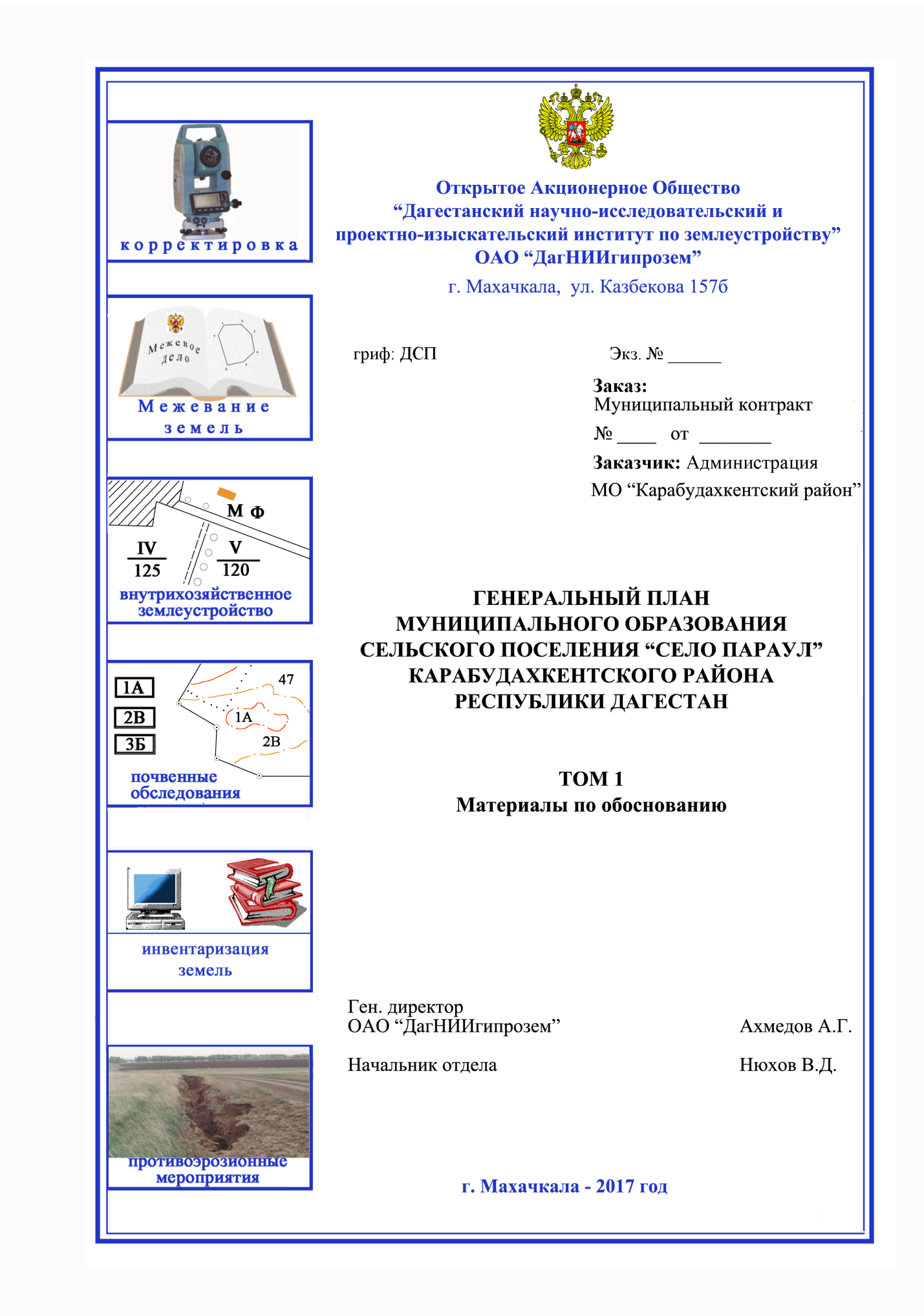 СодержаниеВведение	31. Анализ состояния территории, проблем и направлений ее комплексного развития	51.1. Потенциал положения	51.2.  Природные условия и ресурсы…………………………...…………            ……….…71.3. Современное использование территории	141.3.1. Земельный фонд	141.3.2 Население. Расселение	17       1.3.3 Прогноз развития демографической ситуации сельского поселения……   ……..241.4. Социально-экономическая ситуация, тенденции, возможные направления развития..30        1.4.1 Экономика сельского поселения…………………………………………………...30        1.4.2 Формирование новых секторов экономики на территории сельского поселения31        1.4.3 Социальная сфера…………………………………………………………………...36        1.4.4 Сельское хозяйство…………………………………………………………………39        1.4.5 Образование…………………………………………………………………………43        1.4.6 Культура…………………………………………………………………………..…44        1.4.7 Жилищный фонд……………………………………………………………………46  2. Обоснование предложений по территориальному планированию…………………472.1. Пространственная организация территории. Зоны с особыми условиями использования территории........................................................................................................47. 2.2. Транспортно-инженерная инфраструктура	502.2.1 Транспортная инфраструктура	502.2.2 Водоснабжение	512.2.3 Водоотведение	552.2.4 Санитарная очистка	562.2.5 Энергоснабжение	572.2.6 Газоснабжение	572.2.7 Теплоснабжение	582.2.8 Связь	583. Перечень основных факторов риска возникновения чрезвычайных ситуаций природного и техногенного характера	594. Технико-экономические показатели проекта	70ВведениеГенеральный план МО сельского поселения «село Параул» Карабудахкентского района Республики Дагестан выполнен ОАО «ДагНИИгипрозем» в соответствии с Муниципальным контрактом № ___ от  _________ 2017 года на выполнение Научно-исследовательской работы по разработке проектов генеральных планов сельских поселений МО «Карабудахкентский район» Республики Дагестан. Заказчик МО «Карабудахкентский район».Предыдущая работа, сходная по своим задачам:Схема Территориального планирования Карабудахкентского муниципального района РД Мосгипрогор  1998г.Основанием для разработки данного Генерального плана послужили:положения статьи 9 Градостроительного кодекса РФ (ФЗ-190 от 29.12.2004г.);Программа градостроительного развития Республики Дагестан.В новой экономической ситуации с развитием рыночных отношений, изменением законодательства необходимо определиться в перспективных масштабах  территориальных  и инфраструктурных направлений  развития сельского поселения «село Параул»Цель проекта - определение в документах территориального планирования  территории поселения, исходя из совокупности социальных, экономических, экологических и иных факторов в целях обеспечения устойчивого развития территории, развития инженерной, транспортной и социальной инфраструктур, обеспечения учета интересов граждан и их объединений, во взаимосвязи с общей стратегией развития поселения, муниципального района и Республики Дагестан.Основные задачи проекта:Проведение комплексной оценки природно-климатических, экологических, социально-экономических, планировочных, инфраструктурных условий с учетом местоположения поселения в структуре муниципального района и Республики Дагестан.Установление границы МО сельское поселение «село Параул»Выработка на этой основе предложений: по совершенствованию развития территории поселения во взаимосвязи с основными направлениями социально-экономической политики муниципального района и Республики Дагестан; по защите территории от воздействия чрезвычайных ситуаций природного и техногенного характера; по улучшению экологической обстановки с выделением территорий, выполняющих средозащитные и санитарно-гигиенические функции.Размещение объектов капитального строительства, необходимых для осуществления полномочий органов местного самоуправления, в том числе определение территорий для жилищного строительства, объектов социальной инфраструктуры, а так же территорий под размещение объектов инженерно-транспортной инфраструктуры.Выработка предложений по формированию инвестиционных зон активного экономического развития производственного и общественно-делового назначения и определение первоочередных мероприятий по размещению объектов капитального строительства местного значения.Для Генерального плана установлены следующие этапы проектирования:Исходный год 					2017г.Первая очередь реализации схемы 		2020г.Расчётный срок 					2025г.Отдаленная перспектива                                  2040г.1.Анализ состояния территории, проблем и направлений ее комплексного развития1.1.Потенциал положения       Поселение является одним из четырнадцати муниципальных образований  Карабудахкентского района Республики Дагестан.         Описание границ присельного участка начинается с точки А по смежеству с землями МО СП «сельсовет Кака-Шуринский» Карабудахкентского района и землями Буйнакского района РДПрисельный участокОт А до Б - земли МО СП "сельсовет Кака-Шуринский" От Б до В - земли МинобороныОт В до Г - земли МО СП "село Доргели" От Г до Д - земли МО СП "село Гели"От Д до Е - земли МО СП "село Доргели"От Е до Ж -земли МО СП "село Гели"От Ж до З - земли МО СП "село Доргели"От З до А - земли Буйнакского района РДОписание границ чересполосного участка также начинается с точки А:Участок "Новый Параул"От А до Б - земли МО СП "село Агачаул"От Б до В - земли Карабудахкентского р-наОт В до Г - земли Чародинского районаОт Г до Д - земли МО СП "село Аданак"От Д до А - земли Буйнакского района           В состав МО сельское поселение «село Параул» входят два населенных пункта: с. Параул и Новый Параул.         Внутрирегиональные связи обеспечивают сообщение сельского поселения МО «село Параул» с населенными  пунктами Карабудахкентского района, с соседними районами и со столицей Республики Дагестан – городом Махачкала.         Ближайшая железнодорожная станция Манас находится на расстоянии 30 км.          Ближайший порт расположен на расстоянии 60 км на побережье Каспийского моря в г. Махачкала.          Представительные и иные органы местного самоуправления расположены в с. Параул.          Общая площадь поселения 9333 га с населением 6344 чел.   Рис.1.1.1 Расположение МО «село Параул» на территории Карабудахкентского районаПриродные условия и ресурсы          Климат   Климат района изменяется от умеренно – континентального в предгорной   и горной частях района до среднеземноморского на побережье Каспийского моря.  Каспийское море оказывает значительное влияние на климат района.  Летом в прибрежной полосе море понижает температуру и повышает влажность воздуха.  Зимой оно защищает территорию района от непосредственного воздействия холодных воздушных масс, проникающих с востока и северо – востока.  Климат Муниципального образования характеризуется относительно теплой и короткой зимой, ранним наступлением теплого периода, умеренно жарким летом и продолжительной осенью.  Среднегодовая температура воздуха составляет +11,8°С, абсолютный максимум +36°С и абсолютный минимум -23°С. Среднегодовое количество осадков – 382мм и относительная влажность  - 79%. Осадки довольно равномерно распределяются в течении года. Осенние заморозки наступают в третьей декаде ноября, а весенние - заканчиваются в конце марта. Безморозный период длится почти     дней.  Горы и море оказывают большое влияние на ветровой режим района. В целом климат благоприятный для возделывания всех сельскохозяйственных культур.Водные ресурсыОсновными источниками загрязнения поверхностных вод на территории сельского поселения, являются стоки сельхозпредприятий и хозяйственно-бытовые стоки. Планировочные решения, предлагаемые проектом (проведение противоэрозионных мероприятий, строительство в населенных пунктах очистных сооружений канализации, ограничение во внесении минеральных удобрений и химикатов в сельскохозяйственном производстве и т.д.) направлены на значительное сокращение загрязнения водотоков, на улучшение экологического состояния природной среды. Чрезвычайно   важным   мероприятием  по  охране   поверхностных   вод является организация водоохранных зон и прибрежных защитных полос вдоль рек и ручьев. Важнейшая роль водоохранных зон заключается в том, что они имеют существенное значение в борьбе с эрозией, природным фактором, оказывающим существенное влияние на формирование природного ландшафта поселения.Согласно ст.65, Водного кодекса Российской Федерации водоохранные зоны рек и ручьев протяжённостью:- до 10км. –50м;- от  до  –;- от  и более – .Минимальная ширина прибрежных защитных полос вдоль рек в зависимости от угодий, прилегающих к водотоку, и в зависимости от крутизны склонов устанавливается от 30 до 50м.В водоохранных зонах запрещается:использование сточных вод для удобрения почв;размещение кладбищ, скотомогильников, мест захоронения отходов производства и потребления, радиоактивных, химических, взрывчатых, токсичных, отравляющих и ядовитых веществ;осуществление авиационных мер по борьбе с вредителями и болезнями растений;В пределах прибрежных защитных полос, кроме того, не допускается распашка земель, размещение отвалов размываемых грунтов, выпас сельскохозяйственных животных и организация для них летних лагерей.Важнейшая экологическая проблема для населения –качество водных ресурсов, используемых для хозяйственно-питьевого водоснабжения сельских поселений.На территории сельского поселения имеются 3 артезианских скважины для которых установлены в основном зоны первого пояса водоохраны.В соответствии с СанПиН 2.1.4.1110-02 источники водоснабжения должны иметь зоны санитарной охраны (ЗСО).Целью создания и обеспечения режима в ЗСО является санитарная охрана от загрязнения источников водоснабжения и водопроводных сооружений, а также территорий, на которых они расположены.В зоне охраны источников водоснабжения запрещается:размещение складов горюче-смазочных материалов, ядохимикатов и минеральных удобрений, накопителей промстоков, шлакохранилищ и других объектов, обусловливающих опасность химического загрязнения подземных вод;размещение кладбищ, скотомогильников, полей ассенизации, полей фильтрации, навозохранилищ, силосных траншей, животноводческих и птицеводческих предприятий и других объектов, обусловливающих опасность микробного загрязнения подземных вод, рубка леса главного пользования и реконструкции. Зона санитарной охраны водозаборных скважин составляет  для скважин грунтовых вод,  для артезианских скважин и водонапорных башен .Мероприятия:В целях улучшения состояния водных ресурсов поселения, проектом предусматривается:- строительство новой 1 артезианской скважины.- строительство и модернизация водопроводов в населённых пунктах (расчётный срок).- исключение изменения гидрогеологических и гидрологических условий территорий в результате производства земляных работ.- канализование сельского поселения;- организация и очистка поверхностного стока- внедрение систем оборотного и повторно-последовательного водоснабжения на предприятиях;- разработка проектов водоохранных зон (ВОЗ) и прибрежных защитных полос (ПЗП) для водоёмов на территории поселения;- охрана подземных вод должна осуществляться по двум направлениям – не допущение истощения ресурсов подземных вод и защита их от загрязнения.Для предотвращения истощения и загрязнения запасов подземных вод необходимо:- по эксплуатационным скважинам, рассредоточенным по всей территории поселения в связи с отсутствием по ним достоверной информации, рекомендуется проведение обследования скважин, по результатам которого необходимо оценить возможный водоотбор из них;- для контроля за количеством отбираемой воды, на каждой скважине должна быть установлена водоизмерительная аппаратура; - выявление не работающих артскважин, определение их собственников (если возможно) и проведение тампонирования, что важно, лицензированными организациями.- разработка проектов и организация водоохранных зонПриродные ландшафты, растительность и животный мирПриродные ландшафты на территории Параульского сельского поселения подвержены отрицательному воздействию как природных, так и антропогенных факторов. Основную антропогенную нагрузку природные ландшафты территории испытывают от промышленных предприятий и жилищно-коммунального хозяйства, скотоводства, автомобильного и нерегулируемой рекреации. Антропогенные воздействия на эту территорию выражаются в основном в техногенных воздействиях (загрязнение окружающей среды сбросами и выбросами загрязняющих веществ, нерациональное и несанкционированное ресурсопользование) и рекреационных нагрузках, которые имеют особенно ощутимые последствия в пределах поселения. Популярные места отдыха местного населения страдают от вытаптывания почвенного покрова, костровищ, механических повреждений деревьев и кустарников, возникновения несанкционированных свалок бытовых отходов. Нерегулируемая рекреация недопустима в водоохранных зонах, на территориях поселения.Для сохранения животного мира при сельскохозяйственных работах необходимо учитывать особенности поведения животных и птиц. Полевые работы предлагается начинать от центра участка к окраинам. При такой технологии в «разгон» птицы и животные получают возможность уйти в укрытие, если таковое имеется. Для этого поля должны обрамляться лесополосами. Последние создают более благоприятный микроклимат угодий, способствуют сохранению, восстановлению плодородия почв. Весь облик ландшафта становится более разнообразным. В полосных лесах поселяются насекомые – опылители растений, находят приют певчие птицы, являющиеся действенным средством биологической защиты сельхозкультур от вредителей. Служат они также местом отдыха для перелётных птиц и, конечно, имеют непреходящее значение для представителей охотничьей фауны.Таким образом, проблема охраны животных тесно связана с культурой ландшафта.Следует отметить, что современные системы обработки и утилизации животноводческих отходов не предотвращают загрязнения окружающей среды, поэтому при строительстве и реконструкции животноводческих объектов необходимо предусмотреть внедрение малоотходных технологий, внедрение новейших технологий; современные разработки отечественных и зарубежных фирм предлагают прогрессивные и доходные методы утилизации навоза.В целях минимизации ущерба растительному покрову от строительства следует:- выполнение биологической рекультивации на пахотных и пастбищных участках, где предусмотрена техническая рекультивация;-  посев трав на всей площади землеотвода, где не проводится биологическая рекультивация;- для восстановления природных запасов краснокнижных видов растений, после завершения строительства, необходимо произвести подсев семян, собранных в соседних популяциях, в места их потенциального произрастания.Озеленение Территория МО сельское поселение «село Параул», представляет собой благоприятную по климатическим условиям зону для произрастания многих видов растений.Зеленые насаждения общего пользования представлены:- озеленением территорий общественных зданий и сооружений;- бульварным озеленением центральной улицы.Частично озеленены участки школьных и дошкольных учреждений.Зеленых насаждений общего пользования в МО «село Параул» достаточно. Существующий показатель озеленения – 15 м2 на 1человека.Одним из важнейших мероприятий генерального плана является создание на территории населенного пункта многофункциональной системы зеленых насаждений. Это обеспечит улучшение состояния окружающей среды и создаст здоровые и благоприятные условия жизни.Нормативный показатель зеленых насаждений общего пользования в соответствии с требованиями СНиП 2.07.01-89*, табл. 3, – на 1человека.Зеленые насаждения оказывают большое влияние на регулирование теплового режима, понижение  солнечной радиации, очищение и увлажнение воздуха.Кроме того, единая система зеленых насаждений задержит до 80 % пыли, соответственно, уменьшит запыленность воздуха под кронами до 40 %, уменьшит силу ветра, защитит воздух от загрязнения вредными газами и выполнит шумозащитную роль.По функциональному назначению система зеленых насаждений подразделяется на следующие виды:общего пользования (парки, скверы, бульвары, озеленение улиц и проездов);ограниченного пользования (участки культурно-бытовых и коммунальных объектов, участки школ и детских дошкольных учреждений, озеленение производственных территорий);специального назначения – эпизодического пользования (санитарно-защитные, ветрозащитные и снегозащитные зоны, охранное озеленение, почвоукрепительное и т. д.);индивидуального пользования (приусадебные участки,  выполняются непосредственно проживающими жителями);рекреационные (лесопарки и т. д.).Озеленение каждой функциональной зоны проектируется с учетом особенности каждой из них в отдельности и с учетом их композиционного единства. В состав зеленых насаждений общего пользования в соответствии с генеральным планом, наряду с существующим парком и озелененными участками общественных зданий, входят проектируемые бульвары и аллеи, объединяющие все элементы озеленения в единую систему.Каждый объект зеленого строительства имеет свои функциональные особенности и художественное оформление, поэтому породный состав насаждений носит индивидуальный характер.Применяются декоративные цветочные группы, многолетние травы. Посадочный материал, используемый в оформлении участков общественных зеленых насаждений, должен быть крупномерным, незамедлительно создающим эффект.Существующее озеленение общественных и административных зданий дополняется посадками роз, акцентами из вечнозеленых растений у входа в здания, группами рябин и одиночными посадками черемухи обыкновенной, багряника, форзиции, калины Бульдонеж и спиреи Вангутта. В озеленении детских учреждений  используются растения не вредные для детского организма. На территориях школ и детских садов по всему периметру должна быть создана сплошная зеленая полоса из деревьев и кустарников. Для этого рекомендуются следующие породы деревьев и кустарников: клен остролистый, липа, тополь, можжевельник, туя западная и др. Менее высокие живые изгороди из кустарников (сирень, чубушник, бирючина и др.) рекомендуются для разграничения  различных площадок и сооружений. Большую роль в озеленении играют рядовые посадки вдоль улиц.Для озеленения жилых кварталов используются спокойные тона и композиции насаждений, создающие комфортные условия для отдыха населения.Насаждения специального назначения в населенном пункте размещаются в зависимости от их целевого назначения. К ним относятся санитарно-защитные зоны между производственными территориями и жилыми кварталами, от автодорог общего пользования, от производственных дорог.Зеленые насаждения на территории производственной зоны по их функциональному назначению можно разделить на внешние (защитные) и внутренние (разделительные, защитно-теневые и декоративные). Функции первых заключаются в защите производственных зданий и территорий от ветров, шума транспортных магистралей. Значение вторых – изоляция отдельных частей производственной зоны и создание комфортных условий для пребывания людей и животных.Зеленые насаждения специального назначения в генплане представлены санитарно-защитным озеленением производственных объектов, автодорог и ветрозащитными  полосами  по периметру населенного пункта.Санитарно-защитное озеленение создается согласно санитарным нормам со специальным подбором пород, снижающих вредную микрофлору воздуха, загрязнение его выхлопными газами транспорта, шумовые нагрузки.Растения, используемые для озеленения санитарно-защитных зон, должны отвечать требованиям газоустойчивости, теневыносливости, быть малотребовательными к почве, обладать крупной листвой, быстрым ростом, непросматриваемостью.Следует уделять большое внимание озеленению придорожного пространства. Для этой цели используют рядовые и групповые древесные и кустарниковые насаждения и травяной покров на придорожной полосе. Придорожное озеленение может использоваться в качестве противоэрозионного ветрозащитного и снегозадерживающего средства. Композиционные формы и виды придорожной растительности определяются с учетом удовлетворения объемно-пространственной, инженерно-технической, эстетической, психологической и биологической функций ландшафтного оформления дорог.Твердые бытовые отходыОдной из самых серьезных экологических проблем для  МО сельское поселение «село Параул» является проблема обращения с бытовыми отходами. Все возрастающее количество отходов, отсутствие учета, беспорядочное и бесконтрольное складирование оказывает отрицательное воздействие на состояние здоровья населения и на окружающую среду. Бытовые отходы Параульского сельского поселения содержат заметно меньшее количество компостируемых веществ, потому что они, как правило, вносятся в почву, идут на корм скоту или сжигаются на местах в кострах и отопительных печах. Опытным путем установлено, что от сельских жителей на свалки может поступать на 25% отходов меньше, чем от городских. Выбор и изъятие на переработку утильных фракций позволит сократить объем утилизируемых отходов, как минимум, на 20%. Поскольку к вывозу на полигон не принимаются отходы 1 и 2, 3 классов опасности,  если таковые образуются (ртутные лампы, ядохимикаты и минеральные удобрения, пришедшие в негодность и пр.), должны собираться отдельно. В сельских населенных пунктах в целях создания благоприятных условий для сбора и временного хранения ТБО необходимо оборудовать специальные площадки с контейнерами. Площадки должны быть оборудованы асфальтовым покрытием, обвалованием, благоустроенными подъездными путями, сменяемыми контейнерами для временного хранения отходов с одновременной их сортировкой для выбора утильных фракций. В перспективе площадки должны быть приспособлены для раздельного сбора ТБО, рассортированного по нескольким видам. Для стабилизации и дальнейшего решения проблемы ТБО в поселении необходимы следующие мероприятия:- разработать схему обращения с отходами на территории муниципального образования. В составе схемы должны быть предусмотрены следующие первоочередные меры:- выявление всех несанкционированных свалок и их рекультивация;- организация раздельного сбора отходов в жилом секторе в сменные контейнеры;- обеспечение отдельного сбора и сдачи на переработку или захоронение токсичных отходов (1 и 2 классов опасности);- заключение договора на сдачу вторичного сырья для  дальнейшей переработки.- осуществить лицензирование отдельных видов деятельности в области охраны окружающей среды и природопользования;- организовать работу по экологическому образованию и воспитанию населенияВиды отходовРазличные  виды  отходов,  образующиеся  в  процессе  жизнедеятельности людей классифицируются согласно «Федеральному классификационному каталогу отходов 2008 года»Таблица 1.2.1 Классификация отходовСовременное использование территории1.3.1. Земельный фондМО СП «село Параул» - представлен одним населённым пунктом.Площадь МО «село Параул» составляет 9333 га, что составляет 6,6% от  общей площади Карабудахкентского района.           Земли на территории поселения представлены следующими категориями: земли сельскохозяйственного назначения; земли населенных пунктов; земли промышленности, энергетики, транспорта и иного специального назначения; земли лесного фонда; земли водного фонда. Земли особо охраняемых природных территорий и земли запаса на территории сельского поселения отсутствуют.            Исходя из данных распределения земель по категориям, можно сделать вывод, что большая часть территории сельского поселения занята землями сельскохозяйственного назначения, на долю которых приходится 82,5%, земли лесного фонда занимают 8,7%, земли населённых пунктов – 4,6%, земли промышленности, энергетики, транспорта и иного специального назначения – 3,2%, земли водного фонда – 1,0% земельного фонда сельского поселения.Табл. 1.3.1.1Распределение земельного фонда МО сельское поселение «село Параул»Земли сельскохозяйственного назначенияЗемлями сельскохозяйственного назначения признаются земли, находящиеся за границами населенного пункта и предоставленные для нужд сельского хозяйства, а также предназначенные для этих целей».Земли сельскохозяйственного назначения могут использоваться для ведения сельскохозяйственного производства, создания защитных лесных насаждений, научно-исследовательских, учебных и иных связанных с сельскохозяйственным производством целей.Земли сельскохозяйственного назначения имеют особый правовой режим и подлежат особой охране, направленной на сохранение их площади, предотвращение развития негативных процессов и повышение плодородия почв.Основная направленность деятельности МО сельское поселение «село Параул»– сельское хозяйство. Площадь земель сельскохозяйственного назначения составляет 7687 га (82,5% от площади сельского поселения). В данную категорию включены земли, предоставленные сельскохозяйственным предприятиям и организациям, а также земельные участки, предоставленные гражданам для ведения крестьянского (фермерского) хозяйства, личного подсобного хозяйства, садоводства, огородничества, животноводства, сенокошения и выпаса скота.Земли населённых пунктовЗемлями населенных пунктов признаются земли, используемые и предназначенные для застройки и развития населенных пунктов. Границы городских, сельских населенных пунктов отделяют земли населенных пунктов от земель иных категорий. Границы городских, сельских населенных пунктов не могут пересекать границы муниципальных образований или выходить за их границы, а также пересекать границы земельных участков, предоставленных гражданам или юридическим лицам (Земельный кодекс, ст. 83. п.1.2).Площадь земель, отнесенных к данной категории в Параульском сельском поселении, составила 423га или 4,6% земельного фонда поселения.В состав земель населённых пунктов, входят как сельскохозяйственные, так и несельскохозяйственные угодья. Однако сельскохозяйственные угодья в данной категории преобладают. Из несельскохозяйственных угодий наиболее значительные площади в структуре земель поселений заняты дорогами и застройкой.В сельском поселении «село Параул» присутствуют земли промышленности, энергетики, транспорта, связи, радиовещания, телевидения, информатики, земли обороны, безопасности и земли иного специального назначения. Они занимают 301 га или 3,2% земельного фонда поселения.Землями промышленности, энергетики, транспорта, связи, радиовещания, телевидения, информатики, землями для обеспечения космической деятельности, землями обороны, безопасности и землями иного специального назначения признаются земли, которые расположены за границами населенных пунктов и используются или предназначены для обеспечения деятельности организаций и (или) эксплуатации объектов промышленности, энергетики, транспорта, связи, радиовещания, телевидения, информатики, объектов для обеспечения космической деятельности, объектов обороны и безопасности, осуществления иных специальных задач и права, на которые возникли у участников земельных отношений.Земли особо охраняемых территорий и объектовК землям особо охраняемых территорий относятся земли, которые имеют особое природоохранное, научное, историко-культурное, эстетическое, рекреационное, оздоровительное и иное ценное значение, которые изъяты в соответствии с постановлениями федеральных органов государственной власти, органов государственной власти субъектов Российской Федерации или решениями органов местного самоуправления полностью или частично из хозяйственного использования и оборота и для которых установлен особый правовой режим.На исходный период земель, относимых к данной категории, на территории Параульского сельского поселения в правовом поле нет.  Земли лесного фондаНа основании пункта 1 статьи 101 Земельного кодекса к землям лесного фонда относятся лесные земли (земли, покрытые лесной растительностью и не покрытые ею, но предназначенные для ее восстановления, - вырубки, гари, редины, прогалины и другие) и предназначенные для ведения лесного хозяйства нелесные земли (просеки, дороги, болота и другие).В Параульском сельском поселении к данной категории отнесено 816га, что составляет 8,7% территории поселения.Земли водного фондаНа основании пункта 1 статьи 102 Земельного кодекса и статьи 102 Водного кодекса к землям водного фонда относятся земли: покрытые поверхностными водами, сосредоточенными в водных объектах; занятые гидротехническими и иными сооружениями, расположенными на водных объектах. Водный объект - природный или искусственный водоем, водоток либо иной объект, постоянное или временное сосредоточение вод в котором имеет характерные формы и признаки водного режима.В Параульском сельском поселении к данной категории отнесено 96 га, что составляет 1,0 % территории поселения.Земли запасаНа основании пункта 1 статьи 103 Земельного кодекса к землям запаса относятся земли, находящиеся в государственной или муниципальной собственности и не предоставленные гражданам или юридическим лицам, за исключением земель фонда перераспределения земель. Земли запаса на территории Параульского сельского поселения отсутствуют.Распределение сельскохозяйственных земель по угодьямСельскохозяйственные угодья – земельные участки, используемые для производства сельскохозяйственной продукции. Сельскохозяйственные угодья подлежат особой охране. Сельскохозяйственные угодья на территории Параульского сельского поселения занимают более 7687 га площади.Сельскохозяйственные угодья представлены: 1444га – пашня, 186 га – многолетние насаждения, 505 га – сенокосы и 5562 га – пастбища.1.3.2. Население. Расселение Численность населения Параульского сельского поселения по состоянию на 01.01.2017 года составила 6344 человек. Все население является сельским. На начало 2017 года численность населения составляла 6344 человек. В поселении наблюдается постоянный рост численности за счет рождаемости и миграционных процессов. Рождаемость за 2014-2017 годы в среднем составила 88 человек в год. Табл.1.3.2.1 Численность жителей  МО сельское поселение «село Параул», чел.На основе предоставленных за период с 2014 по 2017 годы исходных данных по численности и естественному движению населения Параульского сельского поселения среднегодовая (хронологическая) численность населения в нем составляет 6153 человек. Все население сосредоточено в населенном пункте – с. Параул. Средняя людность сельского населения (6153 чел.) несколько выше  среднего показателя  по Карабудахкентскому району.Распределение населения по возрастным группам и динамика демографических показателей по МО СП «село Параул» приведены в таблице (Таблица 1.3.2.2 и 1.3.2.3).Табл.1.3.2.2Распределение населения по возрастным группам, чел.Население в трудоспособном возрасте составило 57,7% от общей численности населения поселения, население моложе трудоспособного возраста – 33,8%, старше трудоспособного возраста -8,5%Рис.1.3.2.1 Возрастные группыПоказатели рождаемости – 22 чел. на  тысячу жителей, смертности соответственно - 4 чел. на тысячу жителей.Таблица 1.3.2.3Динамика демографических показателей за период 2013-2017гг.Для возрастной структуры населения поселения характерно его «старение», сопровождающееся ростом удельного веса населения в возрасте старше трудоспособного, также характерно небольшой рост удельного веса трудоспособного населения, связанного с миграцией и ростом рождаемости.Рис.1.3.2.2 Динамика численности населения МО сельское поселение «село Параул» тыс. чел.Численность населения МО СП «село Параул» на  01.01.2017 составила 6344 человек. Анализ изменения численности населения в разрезе отдельных категорий граждан с учетом половозрастного состава и миграции населения приведен в следующей таблице.С 2013 по 2017 года численность населения идет уверенным темпом (в 2003 – 5839, а к 2017 – 6344чел.). Повышение уровня рождаемости в поселении наблюдается на протяжении всего периода, так с 2013 года число родившихся составило 135 человек, а  2017 году 138 человек). На протяжении всего периода с 2013 до 2017  года рождаемость превышала смертность, так если в 2013 году число умерших 23 человек явно уступало числу родившихся 135. К 2017 году число умерших 22, а родившихся 138 человек.Табл.1.3.2.5Динамика численности с учетом миграции и возрастного состава МО сельское поселение «село Параул», человекКак свидетельствуют данные таблицы, коэффициент рождаемости за период с 2013 по 2017 годы испытывал значительные колебания. Благодаря принимаемым мерам, а в 2017 году он составил 21,8%.Табл.1.3.2.4Сведения о численности отдельных категорий граждан по  МО сельское поселение «село Параул»Благоприятным является фактор уменьшение смертности. Данная тенденция является  характерной чертой естественного движения всех экономически развитых стран, России и в т.ч. Республики Дагестан, и во многом обусловлена процессами демографического старения, увеличением доли лиц пожилого возраста. Коэффициент смертности снижается в зависимости от различных факторов. Так  минимальным он был в 2017г. и составлял – 3,5, а минимальным в 2015 году – 4,6.Табл. 1.3.2.6Коэффициенты естественного изменения численности населения  МО сельское поселение «село Параул»,‰В целом естественный прирост населения с 2013 года до 2017 года имеет некоторую тенденцию к увеличению. Так коэффициент естественного прироста в 2013 году (0,3) а в 2017 году составил – 1,0, но в целом население МО СП «село Параул» медленными темпами но растет.Рис.1.3.2.2Естественное движение населения МО сельского поселения «село Параул»Показатель естественной убыли населения  сохраняется на достаточно высоком уровне, таким образом, не обеспечиваются условия естественного воспроизводства населения.Табл. 1.3.2.7Коэффициент естественного прироста населенияМО сельское поселение «село Параул», ‰Сложившаяся в поселении демографическая модель воспроизводства населения характеризует угрожающее для развития общества состояние депопуляции и требует неотложных мер по стимулированию рождаемости и снижению недопустимого еще высокого уровня смертности.Миграционная привлекательность поселения невелика, вследствие отсутствия крупных производств и относительной отдаленности от основных транспортных коридоров.Табл. 1.3.2.8Коэффициенты, характеризующие миграцию населенияМО сельское поселение «село Параул», ‰При относительно стабильном факторе прибытия населения на постоянное место жительства наблюдается рост выбытия населения, так  коэффициент выбытия в 2013 году составлял 6,0‰, а к 2017 году он составил 7,4 ‰. Однако явного миграционного оттока населения в поселении не наблюдается.Коэффициент интенсивности миграции изменялся неоднозначно и, достигнув в 2013-2017 годах – 0,3 – 1,0%, что указывает на тенденцию к снижению численности прибывающих.Рис.1.3.2.3Естественное движение населения МО сельского поселения «село Параул»Расчет перспективной численности населения, на основании сложившихся на настоящее время показателей указывает на то, что к концу расчетного срока численность населения в поселении будет увеличиваться.Анализ основных демографических и миграционных показателей по данным за период с 2013 по 2017 года наглядно иллюстрирует демографическую ситуации в поселении, связанную как с недостаточными темпами повышения рождаемости и снижения смертности, так и с миграционной убылью населения.Решение демографических проблем в поселении связано с улучшением социально-экономических условий жизнедеятельности населения, целенаправленным регулированием воспроизводственных процессов: повышением рождаемости, при одновременном снижении смертности, оптимизацией внешних и внутренних миграционных потоков.1.3.3. Прогноз развития демографической ситуации МО сельское поселение «село Параул»Прогнозная оценка численности населения села Параул выполнена в данной работе по наиболее достоверному и научному более корректному методу (в сравнении с экстраполяционным или статистическим методами) - по методу кагортно-компонентных передвижек. Прогноз выполнен до 2040г., в двух вариантах, в каждом из которых заложены различные тенденции изменения демографических показателей. Первый вариант выполнен на основе наблюдаемых демографических тенденций, с учетом перспективных социально-экономических изменений, как в селе, так и в сельсовете в целом.На перспективный период предполагаются следующие тенденции в динамике демографических показателей:стабилизация, а затем незначительное увеличение показателя суммарного коэффициента рождаемости (пролонгация наблюдаемых тенденций);увеличение ожидаемой продолжительности жизни населения;усиление миграционного оттока в период до 2020 г., а затем уменьшение объемов миграционного оттока;Численность населения на прогнозный период в сравнении с численностью населения на 2017 г. (6,3	тыс. чел, при возрастной структуре населения: в возрасте моложе трудоспособного – 33,8%, трудоспособное население – 57,7%, население в возрасте старше трудоспособного – 8,5%) увеличится и составит:к 2020 г. – 6,6тыс. чел, или на 0,3тыс. человек, или на 3,9 % больше. Возрастной состав: население в возрасте моложе трудоспособного – 33,8%, трудоспособное население – 56,2%, население в возрасте старше трудоспособного – 10,0%;к . – 7,1тыс. чел., или на 7,6% больше. Возрастной состав: население в возрасте моложе трудоспособного – 34,8%, трудоспособное население – 55,0%, население в возрасте старше трудоспособного – 10,2%,  - см. таблицу 1.3.3.1к . – 8,6тыс. чел., или на 1,5 тыс. человек, или на 21,2% больше. Возрастной состав: население в возрасте моложе трудоспособного – 36,8%, трудоспособное население – 52,9%, население в возрасте старше трудоспособного – 10,3%;Численность населения в возрасте моложе трудоспособного к . составит  8,6 тыс. чел. или в сравнении с 2017г. (6,3 тыс. чел.) увеличится на 2,3 тыс. чел. или 35,7%.Численность трудоспособного населения увеличится и составит к . 4,6тыс. чел., или в сравнении с 2017 г. увеличится на 1,0 тыс. чел. или на 24,4%.Численность населения в возрасте старше трудоспособного увеличивается более чем в 1,6 раз и составит к . 0,9 тыс. чел.Таким образом, данный вариант прогноза предполагает увеличение  численности населения МО в целом. Обусловлено это сложившейся прогрессивной половозрастной структурой населения, положительным миграционным приростом населения, а также относительно высокими медико-демографическими характеристиками населения, при условии создания нового поселения в районе Агачаул н. Параул.Второй вариант прогнозной оценки численности населения сельского поселения рассчитан на основе предположения о возможном резком усилении миграционного оттока населения, обусловленный миграционным оттоком в первую очередь трудоспособного населения (при этом данный вариант не учитывает последствий современного кризиса в реальном секторе экономики. В данном варианте заложены следующие тенденции демографических параметров.уменьшение показателя суммарного коэффициента рождаемости;увеличение ожидаемой продолжительности жизни населения;увеличение миграционного оттока населения именно в трудоспособном возрасте, компенсирующего «избыточный» прирост трудовых ресурсов, связанный с дефицитом рабочих мест.В соответствии с проведенными расчетами, численность населения Параул на прогнозный период в сравнении с численностью населения на 2017 г. (6,3тыс. чел, при возрастной структуре населения: в возрасте моложе трудоспособного – 33,8%, трудоспособное население –57,7%, население в возрасте старше трудоспособного – 8,5%) увеличится и составит:к 2020 г. – 6,4 тыс. чел., или на 0,1тыс. человек, или на 1,8 %. Возрастной состав: население в возрасте моложе трудоспособного – 33,7%, трудоспособное население – 57,0%, население в возрасте старше трудоспособного – 9,3%;к . –  6,9тыс. чел., или на 0,5 тыс. человек, или на 8,0%. Возрастной состав: население в возрасте моложе трудоспособного – 34,7%, трудоспособное население – 55,1%, население в возрасте старше трудоспособного – 10,2%;к . – 7,3 тыс. чел., на 0,4 тыс. человек, или на 6,0%. Возрастной состав: население в возрасте моложе трудоспособного – 35,5%, трудоспособное население – 53,5%, население в возрасте старше трудоспособного – 11,0%, - см. таблицу 1.3.3.2.Расчеты показывают, что в данном варианте, рассчитанном при условии преломления миграционного прироста, возрастная структура остается прогрессивной. При этом численность группы населения в возрасте моложе трудоспособного увеличилась на 0,4 тыс. чел., или на 20,2 % и составит к . – 2,6 тыс. человек.Численность трудоспособного населения увеличивается составит к . 3,9 тыс. чел. или в сравнении с 2017г. увеличивается на 0,2 тыс. чел.Численность населения в возрасте старше трудоспособного имеет максимальный темп прироста, - численность данной группы увеличивается более чем в 1,4 раза и составит к . 0,8 тыс. чел.Данный вариант прогноза носит характер предостережения – он дает оценку перспективной численности населения района исходя из сценария преломления положительных тенденций в механическом движении населения и улучшения медико-демографических характеристик.Таблица 1.3.3.1Первый вариант прогноза численности МО сельское поселение «село Параул», выполненный по методу передвижки возрастовТаблица 1.3.3.2Второй вариант прогноза численности МО сельское поселение «село Параул», выполненный по методу передвижки возрастовПрогноз развития предполагает к 2040 году  рост рождаемости, а также увеличение продолжительности жизни населения, что неизбежно приведет к сокращению доли трудоспособного населения и, как следствие, к увеличению демографической нагрузки. Из всех возможных сценариев развития демографических процессов по рассмотренным выше показателям наиболее реалистичным представляется оптимистический вариант, так как его реализация возможна при сочетании скорейшего возврата к положительному сальдо естественного прироста населения поселения и одновременно достижения положительного внешнего миграционного баланса.В структуре занятого населения на расчетную перспективу также возможны изменения. Развитие промышленности и, в частности, строительство новых предприятий может повлечь за собой увеличение численности занятых в производственной сфере, а также вызвать некоторый дефицит кадров и специалистов на рынке труда. Преодоление демографического спада в поселении потребует длительных усилий, активной демографической политики, направленной на снижение смертности и повышение рождаемости, изменение модели семьи, а также формирование эффективной миграционной политики.В соответствии с наиболее вероятным стабилизационным сценарием развития разработан прогноз численности сельского поселения в разрезе  населённого пункта.Табл. 1.3.3.3Прогноз численности населения  МО сельское поселение «село Параул» на расчетную перспективу.Для изменения существующих моделей воспроизводства населения поселения необходимо помимо повышения уровня рождаемости, одновременное сокращение высоких показателей смертности в поселении и усиление миграционного притока.  Двумя составляющими будущих демографических тенденций поселения будут воспроизводственные и миграционные процессы. Учитывая различную специфику, природу и объект управления этих двух процессов, обоснованным является и разграничение мероприятий по ним.Осуществление политики по стимулированию рождаемости и укреплению семьи связывается с  такими наиболее распространенными мерами, как различные денежные пособия, выплачиваемые единовременно или ежемесячно. Помимо этого, к  данному комплексу мероприятий будут относиться: меры, направленные на охрану здоровья беременных женщин и новорожденных, снижения уровня смертности,  налоговые льготы и т.д. 1.4.  Социально-экономическая ситуация, тенденции,  возможныенаправления развития1.4.1. Экономика сельского поселенияОбщий анализ состояния экономикиБлагоприятные природные условия, агроклиматические ресурсы, богатые ресурсы сельскохозяйственных земель определили аграрную направленность экономики Параульского сельского поселения. Основу хозяйственного комплекса составляет агропромышленный комплекс. На территории сельского поселения зарегистрировано 1 СПК И 5 крестьянских фермерских хозяйств, находится около тысячи личных подсобных хозяйств, занимающихся животноводством и растениеводством, в том числе тепличным.Общая площадь земель сельскохозяйственного назначения поселения составляет 7697га.Промышленность в сельском поселении серьезного развития не получает.По данным Федеральной службы статистики на территории сельского поселения  функционируют следующие предприятия розничной торговли, данные о которых приведены в таблице: Табл. 1.4.1.1Динамика развития инфраструктуры торговлиМО сельское поселение «село Параул»Инвестиционная привлекательность сельского поселения остается высокой, основная часть инвестиций направлена на поддержку сельского хозяйства. Динамичное развитие реального сектора экономики тормозится износом производственных мощностей и ухудшением качественных показателей. В сельском поселении, как и в районе, сложилась система хозяйствования с доминированием малых форм предпринимательской деятельности, но их развитие явно недостаточно для формирования эффективно действующей экономической системы, позволяющей обеспечить расширение собственной доходной базы бюджета поселения и обеспечения повышения уровня жизни населения.1.4.2 Формирование новых секторов экономики на территории поселенияС позиций необходимости создания благоприятных условий для занятости населения, вовлечения его в активный экономический процесс представляется актуальным формирование новых секторов экономики на территории Параульского сельского поселения. В частности, как направления организации предпринимательской деятельности могут быть предложены следующие:1. Развитие сферы придорожного сервиса, общественного питания и сопутствующих видов бизнеса вдоль автомобильных дорог. Через территорию сельского поселения проходят важные транспортные оси республики, обеспечивающие внутрирегиональные связи. Это–главная транспортная планировочная ось Карабудахкентского района-автомобильные дороги республиканского значения:Параул – Карабудахкент – Махачкала  2. В поселении слабо развита сфера оказания услуг, в населенных пунктах практически отсутствуют малые предприятия, оказывающие такие элементарные виды бытовых услуг, как парикмахерские, пошив и ремонт одежды, ремонт обуви, ремонт бытовой техники, в т.ч. сотовых телефонов и фотоаппаратов и прочие виды. Развитие данной сферы сервисного обслуживания является резерво организации самозанятости населения как одной из форм малого бизнеса.3. Еще одним резервом является создание малых предприятий или семейного бизнеса по переработке сельскохозяйственного сырья по примеру соседних районов, производящих сыры и другие виды продовольствия.4. В новой экономике социальные учреждения поселения начинают выполнять несвойственные им ранее системообразующие и культурно-образовательные функции. В сфере образования подключение школ к сети Интернет делает их информационно-коммуникативными центрами поселения, имеющими возможность предоставлять жителям доступ к мировым информационным ресурсам.5. Развитие народных промыслов и культурно-исторического туризма. Организацию этого вида деятельности, особенно на первых ее этапах, целесообразно координировать в масштабах всего района.Рынок трудаПо данным на 2017 год численность трудоспособного населения в Параульском  сельском поселении составляла 3658 человек, или 57,7 % населения муниципального образования. Некоторое увеличение численности трудоспособного населения связано с взрослением жителей, так как миграционный и естественный прирост с 2013 по 2017гг.имел преимущественно положительные значения.Табл.1.4.2.1Данные о половозрастной структуре и занятости населенияМО сельское поселение «село Параул»По данным Управления государственной службы занятости населения Республики Дагестан на 01.01.2017 года численность экономически активного населения в сельском поселении составила 1856 человек, общая численность безработных–622человек. Острой проблемой для сельского поселения является скрытая безработица, когда фактически безработные причисляются к экономически активному населению, а также не соответствия спада производства размеру занятости излишней рабочей силы.Табл. 1.4.2.2Структура занятости населения МО сельское поселение «село Параул» в 2017годуКак видно из приведенных данных, 25,3% заняты в производственной сфере деятельности. Так, в сельском хозяйстве занято всего 12,4%,предпринимательством занято 3,0%. В бюджетной сфере занято 107 человек или 29,4%, за пределами поселения работают 45,3% занятых трудовой деятельностью или 165 человек.Рис. 1.4.2.1 Занятость населения МО сельское поселение«село Параул» в 2017годуОбщий фонд оплаты труда Параульского сельского поселения за 2017 год составил 20706тыс. рублей.Наибольший объем фонда оплаты труда формируется в образовании – 10800 тыс. руб. или 52,2%, в сфере здравохранения и предоставление социальных услуг – 2184 тыс. руб или 10,5%, значительная доляфонда оплаты труда приходится на сферу государственного управления и обеспечение военной безопасности – 1872тыс. рублей – 9,0%, на сельскохозяйстве приходится 5400тыс. рублей или 26,1% и на культуру – 450 тыс. рублей, или – 2,2% общего фонда оплаты поселения.Табл. 1.4.1.4Фонд оплаты труда работников организацийМО сельское поселение «село Параул» (за 2017 год)Основными рычагами воздействия для решения вопросов трудоустройства и занятости населения являются: создание нормального инвестиционного климата, привлечение инвесторов для развития предприятий всех форм и задействование потенциала развития малого бизнеса.  В связи с этим в Дагестане принят ряд дополнительных мер, направленных на поддержку рынка труда, на социальную адаптацию граждан, попавших под сокращение, вынужденных трудиться неполную рабочую неделю. Это - создание временных рабочих мест,  предоставление возможности гражданам, оказавшимся в сложной материальной ситуации, на переподготовку и стажировку. В целях снижения  негативного влияния финансового кризиса на экономику республики, сохранения финансовой  устойчивости субъектов экономической деятельности, оказания им государственной поддержки наряду с программами по снижению уровня безработицы был принят ряд законов, позволяющих снизить налоговую нагрузку на предприятия, сельскохозяйственные организации и малые предприятия. Однако решение проблемы занятости населения в Параульском сельском поселении остается актуальным.В структуре занятости населения на расчетную перспективу будут происходить изменения. По данным Управления государственной службы занятости населения Республики Дагестан за 2017 год численность экономически активного населения в поселении составила 1856 человека, что составляет 29,3% от общей численности населения.Динамика показателей  занятости  будет во многом определяться направленными мерами различного характера и содержания, которые помогут стабилизировать ситуацию и в перспективе значительно снизить уровни безработицы как общей, так и зарегистрированной.Табл.1.4.1.5Показатели занятости МО сельское поселение «село Параул»стабилизационный сценарийВ поселении имеются определенные трудовые ресурсы для повышения уровня занятости населения. Основным резервом является значительная категория безработных и экономически неактивного населения в трудоспособном возрасте. Для оказания помощи в преодолении негативных последствий незанятости, восстановления мотивации к труду, активизации самостоятельного поиска работы будет продолжена реализация программ, направленных на социальную адаптацию безработных граждан. Одним из наиболее эффективных путей обеспечения занятости населения, развития качества рабочей силы, подъема экономики и противодействия безработице может стать профессиональное обучение населения. Вместе с этим будут продолжены мероприятия по организации и проведению оплачиваемых общественных работ, ставших не только механизмом материальной поддержки граждан, но и способом сохранения у них трудовых навыков и мотивации, а также и значительным фактором развития экономики и социальной сферы.Главными стратегическими целями и задачами в развитии занятости и рынка труда на ближайшую и долгосрочную перспективу являются:сохранение и поддержание относительно высокого (объективно возможного) трудового потенциала поселения;обеспечение относительно высокого и стабильного уровня занятости населения, относительно низкого уровня безработицы;обеспечение стабильно благоприятной ситуации на  рынке труда;преодоление структурной безработицы, достижение сбалансированности в профессиональной структуре предлагаемых на рынке труда рабочих мест и в профессиональной структуре безработного населения;повышение качества рабочей силы.1.4.3. Социальная сфераВ МО сельское поселение «село Параул» функционируют 2 школы, 1 детский сад,  1 ФАП, 1 дом культуры,1 детско-юношеская спортивная школа, 1 почта, 1 библиотека и 1 медресе. Ключевым приоритетом в социальном развитии Параульского  сельского поселения на расчетный период является  повышение благосостояния и качества жизни населения.Уровень жизни населения является основным индикатором степени благосостояния общества, его показатели - прямое отражением процессов, происходящих в экономике и социальной сфере поселения.Уровень жизни населения является сложной комплексной категорией, которая выражает потребность и степень удовлетворения материальных и духовных благ. Он складывается из размера реальных доходов, уровня потребления населением благ и услуг, обеспеченности населения жильем, образованности, медицинского и культурного обслуживания.Одним из ключевых показателей уровня жизни являются денежные доходы населения, служащие основным источником удовлетворения личных потребностей населения в потребительских товарах и разнообразных услугах. Увеличение денежных доходов населения - фактор стабилизации экономической системы сельского поселения, однако, сохраняющийся низкий уровень доходов и низкие темпы роста данного показателя не позволяют говорить о повышении уровня жизни населения.Табл. 1.4.3.1Динамика среднемесячной заработной платы по МО сельское поселение «село Параул»Поэтому одной из ключевых задач Генерального плана является повышение уровня и качества жизни населения, как следствие стабилизации и общего роста всех отраслей производственной и непроизводственной сферы Параульского сельского поселения.Значительную долю в формировании денежных доходов населения составляет заработная плата, средний размер которой в Параульском сельском поселении за 2017 год составил 10500 руб. Темпы роста заработной платы в поселении представлены в таблице.Табл. 1.4.3.2Среднемесячная заработная плата работников организацийМО сельское поселение «село Параул», рублей Средняя заработная плата работников различных сфер деятельности представлена в следующей таблице.Как видно из приведенных данных, ее размер  в 2017 году варьирует в организациях различных отраслей экономики от 7500 рублей в культуре  до 13000 рублей в образовании.На территории поселения функционируют органы социального обслуживания населения, деятельность которых направлена на повышение качества  жизни  граждан.Кроме дохода важным является соотношение уровня дохода и стоимости жизни - характеристика потребления и обеспеченности жизненными благами населения. Таким образом, показатель отношения среднедушевого денежного дохода к прожиточному минимуму ясно отражает качество жизни населения. Величина прожиточного минимума, согласно Росстату, в соответствии с Федеральным законом от 24 октября 1997 года № 134-ФЗ «О прожиточном минимуме в Российской Федерации» (в ред. Федеральных законов от 27.05.2000 № 75-ФЗ, от 22.08.2004 № 122-ФЗ) представляет собой стоимостную оценку потребительской корзины, включающей минимальные наборы продуктов питания, непродовольственных товаров и услуг, необходимых для сохранения здоровья человека и обеспечения его жизнедеятельности, а также обязательные платежи и сборы. Назначение прожиточного минимума осуществляется в целях:оценки уровня жизни населения при разработке и реализации социальных программ;оказания необходимой государственной социальной помощи малоимущим гражданам;формирования бюджетов субъектов.Потребительская корзина в субъектах Российской Федерации устанавливается законодательными (представительными) органами субъектов Российской Федерации.Если большая часть дохода используется на этот минимальный набор, то тем меньше возможностей удовлетворять другие потребности в услугах и благах: медицинских, образовательных, культурных. Исходя из мирового опыта, следует, что минимальным необходимым фактором обеспечения жизнедеятельности является превышение величины среднедушевого денежного дохода над величиной прожиточного минимума в 2 – 2.5 раза. Ниже этого соотношения развитие социальной сферы считается неустойчивым.Из вышесказанного следует, что развитие социальной сферы в сельском поселении можно считать неустойчивым.Изменение  уровня и качества жизни населения напрямую связано  с темпами развития экономики поселения и будет сильно варьировать, в зависимости от реализуемого сценария развития территории. Вследствие отсутствия данных по Параульскому сельскому поселению о реальной начисленной заработной плате, среднем размере начисленной пенсии, учитывая ничтожность ошибки репрезентативности, данные показатели экстраполированы с показателей Карабудахкенского района.Развитие социальной инфраструктуры.Основная цель создания полноценной комплексной системы обслуживания населения – повышение качества и максимальной комфортности проживания населения путем развития системы предоставляемых услуг и сервиса. Стабильное улучшение качества жизни всех слоев населения, являющееся главной целью развития любого населенного пункта, в значительной степени определяется уровнем развития системы обслуживания, которая включает в себя учреждения здравоохранения, спорта, образования, культуры и искусства, торговли и бытового обслуживанияВ новых экономических условиях вопрос рациональной организации системы культурно - бытового обслуживания должен иметь более гибкие пути решения. Состав объектов обслуживания реально определяются уровнем жизни и необходимой потребностью в них. В условиях рыночных отношений, при организации модели сети предприятий социальной сферы устанавливаются следующие принципы:соответствие параметров сети обслуживания потребительской активности населения, выраженной в частоте спроса на товары, услуги и реальной посещаемостью предприятий обслуживания; регламентация затрат времени на посещение объектов обслуживания; соответствие типологии предприятий обслуживания требованиям необходимой пропускной способности, предъявляемой населением в различные по нагрузке отрезки времени; организация центров обслуживания на наиболее оживленных участках населенного пункта. К социально-нормируемым отраслям следует отнести следующие виды учреждений: детское дошкольное воспитание, школьное образование, внешкольное образование, здравоохранение, социальное обеспечение, в большей степени учреждения культуры и искусства, частично учреждения спорта, жилищно-коммунального хозяйства.1.4.4. Сельское хозяйствоДагестан традиционно является аграрным регионом, где сельское население составляет 47% ее жителей. Развитие сельского хозяйства рассматривается руководством республики как приоритетное направление социально-экономического развития региона. В целях реализации Федерального закона «О развитии сельского хозяйства», в Дагестане действует Государственная программа развития сельского хозяйства и регулирования рынков сельскохозяйственной продукции, сырья и продовольствия на 2016-2020 годы.Как было сказано выше, в силу благоприятных агроклиматических условий, имеющихся ресурсов сельскохозяйственных земель, основу хозяйственного комплекса Параульского сельского поселения составляет агропромышленный комплекс. Развитие сельского хозяйства поселения определяется совокупностью факторов,среди которых особенно велика роль природно-ресурсного потенциала. Объемы производства продукции сельского хозяйства в поселении увеличиваются. Можно говорить о значительных положительных сдвигах в развитии отрасли.В МО сельское поселение «село Параул» земли сельскохозяйственного назначения составляют 7697 га или 82,5% от общей площади поселения.Земли сельскохозяйственного назначения - это земли, предоставленные для нужд сельского хозяйства или  предназначенные для этих целей. Земли данной категории располагаются за чертой поселений и  выступают как основное средство производства продуктов питания, кормов для скота, сырья, имеют особый правовой режим и подлежат особой охране, направленной на сохранение их площади, предотвращение  развития негативных процессов и повышение плодородия почв.К данной категории отнесены земельные участки, предоставленные гражданам для ведения крестьянского (фермерского) хозяйства, личного подсобного хозяйства, садоводства, огородничества, животноводства, сенокошения и выпаса скота. В состав земель сельскохозяйственного назначения вошли земли, переданные в ведение сельских администраций и расположенные за чертой населенных пунктов. Эти земли были изъяты у сельскохозяйственных предприятий на начальном этапе их реформирования. Сюда вошли также невостребованные земельные доли ликвидированных хозяйств.В соответствии с Земельным кодексом Российской Федерации в Республике Дагестан в составе земель сельскохозяйственного назначения создан  фонд перераспределения земель. Формирование фонда осуществляется за счет земельных участков сельскохозяйственного назначения, свободных от обременения правами юридических и физических лиц, в целях перераспределения земель для сельскохозяйственного производства, создания и расширения крестьянских (фермерских) хозяйств, личных подсобных хозяйств, ведения садоводства, животноводства, огородничества, сенокошения, выпаса скота. Сельскохозяйственные угодья – это земельные угодья, систематически используемые для получения сельскохозяйственной продукции. Сельскохозяйственные угодья подлежат особой охране. Предоставление их для  несельскохозяйственных нужд допускается в исключительных случаях с учетом кадастровой стоимости угодий.На территории поселения по состоянию на 01.01.2017 года имеются следующие технические средства:тракторы  -  23 единиц, грузовые автомобили  -  130 единиц, прицепы и полуприцепы  -  11 единиц, легковые автомобили  -  140 единицы, мотоциклы  -  3 единицы. Следует отметить, что по данным официальной статистики в  сельском поселении, как и в целом по Карабудахкенскому району, практически все сельскохозяйственные угодья используются в хозяйственном обороте. Анализ структуры посевных площадей и объемов производства сельскохозяйственных культур в сельскохозяйственных организациях и крестьянских (фермерских)  хозяйствах Параульского сельского поселения за последние пять лет приведен в следующей таблице.Табл. 1.4.4.1Динамика производства посевныхкультур в сельскохозяйственных организациях и крестьянских (фермерских) хозяйствах МО сельское поселение «село Параул»Как видно из приведенных данных, явное преимущество в выращивании сельскохозяйственных культур имеют зерновые культуры. Практически не выращивали кукурузу, подсолнечник, сою и сахарную свеклу, но данных нет.Анализируя развитие малых форм хозяйствования в поселении, следует отметить, что число крестьянских (фермерских) хозяйств незначительно, и к 2017 году их количество составляет 3 единицы.Прогнозируется активизация развития крестьянских фермерских хозяйств на территории поселения в связи с реализацией комплекса мер государственной поддержки сельхоз товаропроизводителям в рамках реализуемых в республике программ, а также национальных проектов. Прогноз структуры площадей посевов различных культур в крестьянско-фермерских хозяйствах приведено в следующей таблице.Табл. 1.4.4.2Прогноз структуры площади посевных культуркрестьянско-фермерских хозяйствМО сельское поселение «село Параул»Основным направлением развития растениеводства должна стать его интенсификация. Рост посевных площадей под культурами составит за весь расчетный период сравнительно небольшую величину, т.к. большая часть земель Параульского сельского поселения задействована в сельскохозяйственном обороте. Как свидетельствует анализ приведенных данных, площадь пашни в 2040 году не увеличится по сравнению с 2017 годом наибольшие площади в крестьянских (фермерских) хозяйствах по-прежнему будут отводиться под зерновые. Потому что направление крестьянских (фермерских) хозяйств и сельского поселения в целом является животноводческим. При этом следует отметить некоторое уменьшение  выращивание многолетних трав (в 2040 году она будет составлять 200 га или 13,9% от площади пашни.Развитие крестьянских (фермерских) хозяйств как одной из наиболее перспективных форм хозяйствования имеет большое значение для экономики поселения, поскольку аграрная направленность производства является традиционной для сельского поселения, и может стать важным фактором закрепления на селе молодежи посредством формирования семейного бизнеса. Эта форма хозяйствования является экономически оправданной и наиболее эффективной в условиях ограниченности финансовых средств для реализации крупномасштабных проектов.Сельское хозяйство Параульского сельского поселения находится в зависимости от колебаний природных условий и изменчивости многих социально-экономических факторов. При разработке прогноза перспективного развития сельского хозяйства учитывались современные и ретроспективные показатели масштабов и уровня развития растениеводства и животноводства, основные составляющие интенсификации отрасли, тенденции и технологические достижения в сельскохозяйственном производстве, ожидаемые сдвиги в рынках сбыта продукции и т.д.Для решения перечисленных проблем предлагается провести мероприятия  в направлении освоения и внедрения  в производство  высокорентабельных культур: сахарной свеклы, кукурузы, овощей, бахчевых культур. В Параульском сельском поселении развиты практически все отрасли животноводства: скотоводство, овцеводство, птицеводство. В общем, для поселения в течение последних 5 лет была характерна тенденция увеличение имеющегося поголовья сельскохозяйственных животных. Учитывая, что основная часть скота и птицы выращивается в личных подсобных хозяйствах, рассмотрим динамику поголовья основных видов животных в хозяйствах населения за 5 лет.Табл. 1.4.4.3Динамика поголовья животных в личных подсобных хозяйствах МО сельское поселение «село Параул», головПоголовье крупнорогатого скота в 2013 г составляло 2200 голов, в 2015г-1900 голов, а в 2017г-2101 в том числе коровы 813 головы. Выращивание птицы претерпевает незначительные колебания с 74335 штук, в 2016 году до 75825 штук в 2017 году. В числе приоритетных мероприятий должны стать:поддержка «семейного подворья»;создание условий для притока финансовых услуг в сельскую местность;обеспечение социального развития сельского поселения, осуществление мероприятий по государственной поддержке решения жилищной проблемы на селе, дорожного строительства и др.Рост материального благосостояния населения неизбежно повысит спрос на экологически чистую продукцию, произведенную без «избыточного» использования минеральных удобрений и ядохимикатов, без искусственных стимуляторов при выращивании птицы и производстве продукции других видов сельскохозяйственных животных. К тому же, это одно из важнейших направлений развития отрасли экономически развитых стран мира в настоящее время. Вследствие этого, сельское хозяйство поселения должно ориентироваться на внедрение новейших экологизированных технологий, переход к так называемому органическому земледелию, хотя бы к концу расчетного периода и в локальном виде.Мероприятия по развитию сельского хозяйства:Разработка технической политики, распространение передового опыта использования тракторов, комбайнов и сельскохозяйственных машин. Развитие лизинговых программ (первая очередь – расчётный срок);Разработка комплекса мер для повышения урожайности (первая очередь);Развитие селекционного дела, семеноводства, внедрение высокоурожайных сортов земледельческих культур (весь период);Разработка мероприятий по совершенствованию структуры посевных площадей (первая очередь);Разработка мероприятий по привлечению инвестиций 1.4.5 ОбразованиеРазвитие образования является одним из базовых показателей развития социальной сферы в сельском поселении. В 2007 году в Карабудахкентском районе начата работа по оптимизации образовательного пространства и реструктуризации сети образовательных учреждений. На территории поселения на 2017 год функционировало 2 образовательных учреждения(физический износ 20%) в с. Параул.На сегодняшний день ситуация в сфере образования требует существенных изменений, в соответствии с программой социально-экономического развития поселения на долгосрочную перспективу предусматривается строительство общеобразовательных учреждений.Табл.1.4.5.1Динамика возрастной структуры несовершеннолетнихМО сельское поселение «село Параул»,человекВ целом, существующая сеть образовательных  учреждений не удовлетворяет потребности муниципального образования и не учитывает существующую систему расселения.Развитие образования на расчетную перспективу останется приоритетным. К основным проблемам, с которыми столкнется поселение в расчетный  временной период, можно отнести:Необходимость повышения  уровня качества предоставляемых образовательных услуг.Необходимость повышения  охвата населения  всеми видами  образовательных услуг.Износ учебного оборудования, неудовлетворительное состояние материально-технической базы.Дошкольное образование является одним из ключевых средств решения проблем социальной мобильности населения, что особенно актуально в условиях  развития экономики. Помимо этого, неравенство доступа к дошкольному образованию означает в первую очередь усиление неравенства стартовых возможностей для детей, проживающих в сельской местности, и детей  из менее благополучных семей. Во многих случаях это означает, что ребенок не готов к школе, не справится с программой и в дальнейшем не получит качественного образования. Таким образом, закладывается основа усиления дифференциации в возможности получения качественного образования по социальным и территориальным основаниям. Прогнозируемый контингент детей на расчетную перспективу будет сильно отличаться в зависимости от сценария, по которому пойдет развитие поселения. Несмотря на то, что наиболее вероятным рассматривается стабилизационный сценарий развития основных социально-экономических процессов, учет  возможности вариаций весьма важен при решении вопросов управления образованием. 1.4.6  КультураСеть культурно-просветительских учреждений Параульского сельского поселения по данным Федеральной службы статистики представлена в следующей таблице.Табл. 1.4.6.1Информация об учреждениях культуры и искусства, функционирующих на территории МО сельское поселение «село Параул»В учреждениях культуры действуют народные и образцовые коллективы, кружки художественной самодеятельности и любительские объединения.Одной из задач руководства поселения является создать условия для сохранения сложившегося и дальнейшего развития  образовательного уровня жителей, приобщения к культурным ценностям. Для чего необходимо расширение библиотечной сети, размещения ее, как уже было отмечено выше, в помещениях, соответствующих для данных учреждений, а не в приспособленных, без должного отопления.Дальнейшее развитие сети объектов культуры и спорта в поселении по прогнозным оценкам на среднесрочную и долгосрочную перспективу будет связано с реконструкцией имеющихся мощностей и строительством новых. В среднесрочной перспективе в населенном пункте поселения планируется строительство спортивных площадок, сельских домов культуры с размещением в них библиотек, кинозалов, помещений для кружковой работы и самодеятельного искусства. Система мероприятий в области культуры и спорта нацелена на сохранение культурного потенциала и наследия поселения, поддержку многообразия проявлений культурной жизни, обеспечение растущих потребностей физкультурно-спортивного движения. Для достижения поставленных целей и  нормативов обеспеченности населения объектами спорта необходимо строительство новых спортивных объектов, пропаганда развития спорта в детских учреждениях,  укрепление материально-технической базы существующих объектов культуры.  Развитие библиотечной сети поселения связано в  первую очередь с обновлением книжных фондов, внедрением новых информационных технологий, электронных библиотек, доступа в Интернет. Развитие объектов культуры безусловно связано с обновлением основных фондов. В с. Параул планируется строительство спорткомплекса. Реализация намеченных прогнозом мероприятий позволит поднять на качественно новый уровень организацию отдыха жителей, расширить круг возможностей по организации досуга, занятиям спортом,  особенно молодежи, детей школьного и дошкольного возраста, открыть дополнительные возможности приобщения к культурным ценностям, отвлечь от негативного воздействия факторов, влияющих на их образ жизни.Выводы по социальной сфере сельского поселенияКачество жизни населения Параульского сельского поселения на уровне среднереспубликанских показателей, но ниже установленных государством социальных минимумов и нормативов (Распоряжение Правительства РФ от 19.10.1999 №1683р «О методике определения нормативной потребности субъектов РФ в объектах социальной инфраструктуры», Распоряжение Правительства РФ от 3.07.1996 №1063р «О социальных нормативах и нормах»).Медицинские учреждения испытывают дефицит финансовых и материально-технических средств. Обеспеченность населения врачами и средним медицинским персоналом ниже установленных Правительством РФ социальных норм. В поселении  функционирует одно детское дошкольное учреждение,  в целях обеспечения потребностей населения необходимо строительство нового учреждения на 300 мест. Основными проблемами развития образования в сельском поселении является плохое материально-техническое состояние образовательных учреждений, значительные территориальные диспропорции в загруженности образовательных мощностей, необходимо строительство новой школы или реконструкции существующего общеобразовательного учреждения на 300 мест, низкий охват населения полным спектром образовательных услуг.Сеть объектов физкультуры и спорта не отвечает необходимым нормативным показателям обеспеченности и требует расширения с учетом охвата всех жителей населенного пункта, строительство новых спортивных сооружений.1.4.7 Жилищный фондОбщая площадь жилищного фонда Параульского сельского поселения составляет 140,8тыс.кв.м., из них ветхих аварийных 1 тыс. кв.м.Средняя жилищная обеспеченность поселения составляет 22,2 м2/чел.Табл. 1.4.7.1Показатели жилищного фонда МО сельское поселение « село Параул»Застройка населенных пунктов сельского поселения выполнена в основном одно и двухэтажными каменными и саманными домами удовлетворительного состояния. Общее количество домовладений составляет 630, и находиться в с. Параул.Рис.1.4.7.1 График распределения жилищного фонда2.Обоснование предложений по территориальному планированию2. 1. Пространственная организация территории. Зоны с особыми условиями использования территорииПространственная системаПараулнское сельское поселение располагается в равнинной части Республики Дагестан. Территория муниципального образования в меридиональном направлении протягивается на 6,7 км, в широтном – на 8,4 км.Плотность населения составляет 0,5 чел./кв. км.Площадь сельского поселения составляет 5673 га или 4,0% от площади Карабудахкенского района.Планировочная структураПриродные планировочные осиПриродные планировочные оси имеют направление север-юг; северо-запад.Транспортные планировочные осиГлавными транспортными планировочными осями сельского поселения являются автомобильные дороги республиканского значения Махачкала – Параул, (имеющее широтное направление) Таким образом, главные транспортные планировочные оси имеют направления: север-юг, северо-запад.Планировочные узлыГлавным планировочным узлом МО СП «село Параул» является градостроительная система.Внутрирегиональные связи обеспечивают сообщение МО СП «село Параул» с населенными пунктами Карабудахкенского район с соседними районами – МО Карабудахкенского района, со столицей Республики – городом Махачкала.Территория поселения находится в зоне часовой транспортной доступности столицы Республики – города Махачкала. Ближайшая железнодорожная станция Манас,  находится на расстоянии 35 км в Карабудахкенском районе.Ближайший порт расположен на расстоянии 60 км на побережье Каспийского моря в г. Махачкала.Зоны с особыми условиями использования территорийНа территории Параульского сельского поселения находятся следующие зоны с особыми условиями использования территорий:планировочные ограничения техногенного характера: а. санитарно-защитные зоны;б. санитарные разрывы от линейных объектов инженерной и транспортной инфраструктуры;водоохранные зоны и прибрежные защитные полосы;зоны охраны источников питьевого водоснабжения;зоны, подверженные воздействию чрезвычайных ситуаций природного и техногенного характера.Планировочные ограничения техногенного характераСанитарно-защитные зоны выделены в соответствии с СанПиН 2.2.1/2.1.1.2739-10 для объектов производственного и коммунального назначения.Санитарные разрывы от магистральных инженерных и транспортных линейных объектов выделены на основе СанПиН 2.2.1/2.1.1.2739-10 по нескольким категориям – разрыв до жилья, разрыв до объектов водоснабжения, разрыв до населённых пунктов. При осуществлении деятельности по строительству, будет осуществляться дальнейшая оценка каждой площадки, намечаемой для строительства, с точки зрения нахождения её в пределах разрыва для данного объекта. Зоны охраны объектов культурного наследия должны быть разработаны для каждого объекта индивидуально. В соответствии с «Временной методикой установления охранных зон на памятники археологии Республики Дагестан», для памятников археологии  установлены следующие размеры охранных зон:для курганов высотой до , диаметром до  – в полосе  от основания кургана;для курганов высотой до , диаметром до  – в полосе  от основания кургана;для курганов высотой до , диаметром до  – в полосе  от основания кургана;для курганов высотой свыше  – определяется индивидуально в каждом случае;для курганных групп – то же, что и для одиночных курганов, а также межкурганное пространство;для поселений – в полосе  от границ памятника.Для прочих объектов культурного наследия Генеральным планом предлагаются зоны охраны в размере 60м.Водоохранные зоны и прибрежные защитные полосы – отображены в соответствии с положениями Водного кодекса РФ (от 03.03.06г. №74-ФЗ, с изменениями на 27 декабря 2009 года). В границах водоохранных зон запрещается:1) использование сточных вод для удобрения почв;2) размещение кладбищ, скотомогильников, мест захоронения отходов производства и потребления, радиоактивных, химических, взрывчатых, токсичных, отравляющих и ядовитых веществ;3) осуществление авиационных мер по борьбе с вредителями и болезнями растений; 4) движение и стоянка транспортных средств (кроме специальных транспортных средств), за исключением их движения по дорогам и стоянки на дорогах и в специально оборудованных местах, имеющих твердое покрытие.В границах прибрежных защитных полос ограничениями запрещаются:1) распашка земель;2) размещение отвалов размываемых грунтов;3) выпас сельскохозяйственных животных и организация для них летних лагерей, ванн.В границах водоохранных зон допускаются проектирование, строительство, реконструкция, ввод в эксплуатацию и эксплуатация хозяйственных и иных объектов при условии оборудования таких объектов сооружениями, обеспечивающими охрану водных объектов от загрязнения, засорения и истощения вод в соответствии с водным законодательством и законодательством в области охраны окружающей среды.Зоны санитарной охраны источников питьевого водоснабжения. На территории сельского поселения в основном установлены зоны первого пояса водоохраны.В соответствии с СанПиН 2.1.4.1110-02 источники водоснабжения должны иметь зоны санитарной охраны (ЗСО).Целью создания и обеспечения режима в ЗСО является санитарная охрана от загрязнения источников водоснабжения и водопроводных сооружений, а также территорий, на которых они расположены.В зоне охраны источников водоснабжения запрещается:размещение складов горюче-смазочных материалов, ядохимикатов и минеральных удобрений, накопителей промстоков, шлакохранилищ и других объектов, обусловливающих опасность химического загрязнения подземных вод;размещение кладбищ, скотомогильников, полей ассенизации, полей фильтрации, навозохранилищ, силосных траншей, животноводческих и птицеводческих предприятий и других объектов, обусловливающих опасность микробного загрязнения подземных вод, рубка леса главного пользования и реконструкции. Зона санитарной охраны водозаборных скважин составляет 50м для скважин грунтовых вод, 30м для артезианских скважин и водонапорных башен 10м.Зоны, подверженные воздействию чрезвычайных ситуаций природного и техногенного характера.Границы территорий, подверженных риску возникновения чрезвычайных ситуаций природного и техногенного характера.На территории сельского поселения «село Параул» необходимо выполнение следующих мероприятий:Содействие в подготовке проектов и обустройство санитарно-защитных зон промышленных, сельскохозяйственных и иных объектов в соответствии с требованиями санитарных норм (весь период);Подготовка проектов прибрежных защитных полос, приведение хозяйственного использования территорий водоохранных зон в соответствие с действующим законодательством (весь период);Подготовка проектов зон охраны источников питьевого водоснабжения 2-го и 3-го поясов охраны, приведение оборудования ЗСО 1-го пояса к нормативному состоянию (первая очередь).2.2 Транспортно-инженерная инфраструктура2.2.1 Транспортная инфраструктураОсновное предназначение транспортной системы – обеспечивать наиболее удобные связи между местами проживания людей и местами осуществления их деятельности при соблюдении соответствующего уровня безопасности движения.Транспортная система Параульского сельского поселения, при наличии ряда проблем в её организации, в основном справляется с указанной задачей.Транспортная система представлена только автомобильным транспортом. Здесь отсутствуют железнодорожные пути и авиаперевозки. Протяженность дорог общего пользования – 45 км (в том числе гравий -45км).Но для небольшой площади территории, которую занимает поселение, автомобильного транспорта вполне достаточно для обеспечения потребностей жителей.Автомобильный транспорт и дорожный комплексТранспортная система Параульского сельского поселения представлена только автомобильным транспортом. Железнодорожные пути и авиаперевозки отсутствуют. Центр поселения – село Параул  связан с соседними населенными пунктами посредством автомобильных дорог общего пользования. Автомобильная дорога Махачкала-Параул так же  обеспечивает транспортное сообщение с соседними районами.Практически вся территория сельского поселения находится в часовой доступности до республиканского центра – города Махачкала, и 30 минутной доступности до – Железнодорожной станции Манас.Табл. 2.2.1.1Количество зарегистрированного автотранспорта в	МО сельского поселения «село Параул»Параулнское сельское поселения обеспечено подъездами по автомобильным дорогам с твердым покрытием.В Параульском сельском поселении ремонт асфальтобетонных покрытий, замена дорожных знаков, установка сигнальных столбиков, очистка водопропускных труб, подсыпка заниженных обочин и строительство новых дорог ведётся по фактической потребности, но однако следует отметить, что большинство улиц с. Параул не имеют асфальтового покрытия из-за нехватки средств на финансирование этих работ.По состоянию на январь 2017 года в Параульском сельском поселении было зарегистрировано 308 единиц автотранспорта организаций и физических лиц.Большое внимание также следует уделить безопасности движения на дорогах сельского поселения. Часть дорожно-транспортных происшествий связана с необходимостью усовершенствования дорожной инфраструктуры.2.2.2 ВодоснабжениеСуществующее положение. Достаточно остро стоит вопрос водоснабжения МО СП «село Параул». Имеющиеся водопроводные сети изношены и физически устарели, требуют замены и строительства новых сетей и водозаборных сооружений. Все существующие системы водоснабжения, обслуживающие застройку, являются самостоятельными и никак не связаны друг с другом. Системы водоснабжения населенного пункта поселения относятся как к раздельным, так и к объединенным системам (совместное водоснабжение жилой и производственной зон). Водозаборные сооружения представлены одной – двумя водозаборными скважинами и водопроводной сетью тупикового типа, мелкого диаметра и малой протяженности.В населенных пунктах имеется значительное количество индивидуальной застройки, где водопользование производится из собственных скважин и колодцев, а частично из водоразборных колонок.Скважины базируются на питании от нескольких водоносных горизонтов. Вода, поступающая из артскважин, по основным параметрам соответствует ГОСТ. Подземные воды эксплуатируемых водоносных горизонтов формируются из атмосферных осадков, рек и перетеку из вышезалегающих водоносных горизонтов, а значит подвержены поверхностному загрязнению.Загрязнение имеет техногенные причины и связано с воздействием не обустроенной канализацией жилой застройки, утечек из сетей производственных канализаций предприятий и организаций.Существующие водозаборные сооружения не имеют станций и установок по обеззараживанию воды. На период эксплуатации водозаборных сооружений согласно действующего СанПин 2.1.4.1074-01 должны быть предусмотрены 3 пояса зон санитарной охраны (ЗСО). На существующих водозаборах Параульского сельсовета проект зон санитарной охраны источников водоснабжения не разработан.Современное состояние зон санитарной охраны основных, водозаборов удовлетворительное, но требует улучшения, для чего предусматривается по зонам санитарной охраны первого пояса восстановление ограждений, организация подъездных путей, монтажных площадок и озеленения, удаления стихийных свалок мусора. Характеристика сооружений водоснабжения приведена ниже в таблице. Таблица 2.2.2.1Существующие сооружения водоснабженияМО сельского поселения «село Параул»В селе Параул построена тупиковая система централизованного водоснабжения, источником которой служат отдельные скважины пробуренные в разных частях села. Водоснабжение жилых и производственных территорий, осуществляется от 2-х водозаборных узлов в состав которых входят: 3 водозаборных скважин (глубиной 135м и общей производительностью 97,8м3/сут, и общей протяженностью водопроводной сети 31 км. При чем требуется реконструкция одной скважины. Водозаборные узлы оснащены одиночными скважинами, вода из которых поступает в водозаборные колонки и водопроводные сети. Практически все сооружения находятся в ветхом и изношенном состоянии (износ 50%)Нормы водопотребления и расчетные расходы воды. Нормы водопотребления на хозяйственно – бытовые нужды населения приняты в соответствии со СниП 2.04.02-84 в зависимости от степени благоустройства жилого фонда, на полив зеленых насаждений общего пользования, улиц и пожаротушение.Коэффициент суточной неравномерности принят - 1,3. Таблица расчетных расходов воды по сельскому поселению приведена в конце раздела.Расход воды на нужды пожаротушения определяется характером застройки и благоустройством жилого фонда, характером производства, а так же проектной численностью населения. Расчетная продолжительность пожара, в соответствии со СНиП 2.04.02-84 составляет 3 часа.Противопожарный расход определяется суммарно на пожаротушение жилой застройки и промпредприятий – 1 пожар в селе - 5 л/сек и 50% потребного расхода на наружное пожаротушение на предприятиях (п.2.22). Таким образом, общий расход воды на пожаротушение составит:(5х3600х3):1000+((5х0,5)х3600х3):1000=54+27=81м3 – для населенных пунктов с числом жителей до 1 тыс. человек.Для организации пожаротушения из открытого источника могут быть использованы пруды, расположенные на территории населенных пунктов. Вблизи прибрежной территории прудов необходимо устроить подъезд на две машины. Этот подъезд можно использовать для полива зелёных насаждений общего пользования.В населенных пунктах, не имеющих крупных водоемов и водотоков необходимо предусмотреть размещение установкой пожарных гидрантов на водопроводной сети через каждые 150м согласно ВНТП-В-97 «Водоснабжение сельских населенных пунктов».Проектные предложения. В МО СП «село Параул» площадки существующих водозаборных узлов расположены либо в близи жилой застройки, либо в нормативных СЗЗ от объектов спецназначения. Учитывая расположение скважин на территории не канализованного населенного пункта с многолетним загрязнением почв, проектом предлагается постепенное консервирование существующих скважин со строительством водозаборов из подземных вод вне территории поселений. Принимая во внимание малый проектный расход воды и необходимое количество эксплуатационных скважин не более 5(рабочие / резервные), состав водозаборных сооружений будет следующим:водозаборные скважины с погружными насосами;водовод от скважин до разводящих уличных водопроводных сетей;водонапорная башня или подземный контррезервуар;пожарные открытые водоемы, близлежащие водотоки, с организацией подъезда для пожарных машин.Также в состав водозаборных сооружений должны входить установки по обеззараживанию воды, должны быть организованы зоны санитарной охраны источников питьевого водоснабжения. Существующие объекты водопровода, имеющие значительный физический износ в проектной схеме хозяйственно - питьевого водоснабжения не учитываются. Новые сети должны прокладываться в тех же технических коридорах с предшествующей ликвидацией старых сетей. Строительство новых сетей намечается кольцевого типа низкого давления диаметром 100 –  с подключением к реконструированным.Целесообразно зарезервировать территории для 1-2 резервных скважин, которые могут понадобиться в случае интенсивного развития предприятий АПК. Одним из факторов водосбережения в жилой застройке является установка приборов индивидуального учёта воды.Существующие водозаборные сооружения предлагается использовать для подачи воды на технические нужды предприятий АПК, полив зеленых насаждений и пожаротушение, с установкой пожарных гидрантов через каждые 150м согласно ВНТП-В-97 «Водоснабжение сельских населенных пунктов».Развитие систем водоснабжения направлено на бесперебойное обеспечение всех жителей и предприятий водой надлежащего качества и в достаточном количестве.Таблица 2.2.2.2Объём водопотребления по МО сельского поселения «село Параули»Производительность водозаборных сооружений, их назначение, ориентировочное количество скважин с учётом резервных, количество и ёмкость резервуаров приведено в таблице.Таблица 2.2.2.3Производительность водозаборных сооружений, их технологическое назначение и ёмкость резервуаровВ связи с тем, что большинство площадок существующих водозаборных узлов с. Параул располагаются в жилой застройке без соблюдения нормативных поясов зон санитарной охраны, целесообразно, там где это необходимо организовать новые площади водозаборов. Количество воды необходимое селу на перспективу в соответствии с расчетами составляет 2141,1 м3/сут. Площадки новых водозаборов должны быть размещены вне зоны жилой застройки села с соблюдением нормативных размеров зон санитарной охраны.Комплекс мероприятий по оказанию содействия в обеспечении населения качественной питьевой водой включает в себя следующие мероприятия: Исследование режима эксплуатации действующих водозаборных скважин с целью переоценки запасов подземных вод и разработки рациональной схемы эксплуатации действующих водозаборных сооружений (первая очередь);Проведение инвентаризации всех водозаборных скважин на территории сельского поселения с целью определения возможности их дальнейшей эксплуатации, с уточнением производительности и возможности организации зон санитарной охраны (первая очередь);Ликвидация скважин, не имеющих возможности организации зон санитарной охраны (первая очередь);Реконструкция, расширение и оптимизация водопроводной сети населённых пунктов, обеспеченных централизованным водоснабжением. Обеспечение подачи воды 100% потребителей (расчётный срок);Использование при строительстве новых водопроводных сетей современных высокопрочных материалов (чугун, пластик и др.) (весь период);Организация системы контроля над отбором воды из скважин предприятий, включающая оборудование действующих и новых промышленных и коммунальных предприятий, в частности, предприятий пищевой отрасли, современными приборами учета (первая очередь);Внедрение на промышленных предприятиях системы оборотно-повторного водоснабжения (расчётный срок);Строительство и реконструкция водопроводных сетей и водозаборов, строительство систем водоподготовки во всех населённых пунктах (весь период);Решение вопросов централизованного водоснабжения Обустройство зон санитарной охраны водозаборов (первая очередь – расчётный срок).2.2.3 ВодоотведениеСуществующее положение. В селении Параул на рассматриваемой территории, централизованных систем канализации не имеется. В настоящее время население пользуется надворными туалетами с выгребными ямами, с последующим выбросом стоков на рельеф.На территории населённого пункта отсутствует также закрытая ливневая канализация, что приводит не только к загрязнению водоёмов и источников питьевой воды, но и к повышению уровня грунтовых вод, подтоплению территорий.Нормы водоотведения и расчетные расходы стоков. Нормы водоотведения на хозяйственно-бытовые нужды населения приняты в соответствии со СниП 2.04.03-85 в зависимости от степени благоустройства жилого фонда.Коэффициент суточной неравномерности принят 1,3.Таблица расчетных расходов стоков приведена в конце раздела.Проектные предложения. Строительство систем канализации направлено на прекращение сброса неочищенных сточных вод, что позволит улучшить экологическую обстановку на территории поселения и предотвратит загрязнения водных горизонтов.Сброс очищенных стоков намечается в проточные водоемы.Предложения по канализации населенного пункта учитывая сложившиеся к настоящему времени системы водоснабжения, имеющиеся проектные разработки и намечаемые планировочные решения. Количество сточных вод, поступающих в систему канализации, составляет 958м3/сут. Проектом предусматривается строительство централизованной системы канализации с очистными сооружениями производительностью порядка 1000 м3/сут, в емкостном варианте. Для расположения очистных сооружений необходимо учитывать рельеф местности. Они должны быть расположены за пределами населенного пункта и на наиболее низких отметках рельефа.Таблица 2.2.3.1Объём водоотведения, производительность очистных сооружений и вид очисткиОбъекты социальной сферы сельского поселения для сбора и очистки  бытовых стоков оснащены простейшими канализационными  сооружениями - фильтрующими  колодцами и выгребными ямами. Мероприятия:Проведение работы по определению наиболее эффективных способов очистки стоков жилищно-коммунального сектора населенных пунктов сельского поселения (первая очередь);Строительство современных локальных очистных сооружений (ЛОС) на территориях всех предприятий, технологические стоки которых не соответствуют нормативным требованиям, предъявляемым к стокам. Строительство ЛОС осуществляется за счет собственных средств предприятий (первая очередь).2.2.4  Санитарная очисткаВ настоящее время вывоз твердых бытовых отходов в поселении не организован. В населенном пункте существуют несанкционированные свалки, не отвечающие требованиям природоохранного законодательства. Проектные предложения. В задачу санитарной очистки входит сбор удаление и обезвреживание твердых бытовых отходов (ТБО) от всех зданий и домовладений, а так же выполнение работ по летней и зимней уборке улиц в целях обеспечения чистоты проездов и безопасности движения.Учитывая возможное строительство жилья на новых территориях и реконструкцию, и достройку жилого фонда на существующих площадках, для определения необходимого объема работ по очистке от ТБО принимается норма  в год на жителя в соответствии со СНиПом 2.07.01-89, включая утиль и уличный смет. В соответствии с этой нормой количество ТБО пос. Параул составит около 9516м3 в год.Часть ТБО в пределах 30 %, учитывая индивидуальный характер застройки, будет перерабатываться на приусадебных участках, и использоваться в виде компоста как удобрение. Таким образом, количество ТБО в целом подлежащее утилизации, составит порядка 6661,2 м3 в год.Расчет проектного объёма ТБО по сельсовету приведён в таблице.Таблица 2.2.4.1Объем ТБО по МО сельского поселения «село Параул»2.2.5 ЭнергоснабжениеСуществующее положение. Распределение электроэнергии в поселении осуществляется через систему РП и ТП по воздушным и кабельным сетям 110,35, и 10кВ.Состояние оборудования центров питания и электрических сетей можно назвать удовлетворительным, т.к. процент износа относительно невысокий.Потребление электроэнергии населением сельского поселения составляет 4530 кВт ч/год.Проектные предложения. Перечень мероприятий:повышение надежности работы системы энергоснабжения;ежегодная реконструкция и осуществление деятельности по установке, замене, эксплуатации приборов учета используемых энергетических ресурсов;-наиболее полное использование существующих сетей с проведением работ по их восстановлению.- строительство распределительных пунктов (РП) для обеспечения новых и реконструируемых жилых территорий (весь период);-реконструкция (перекладка или капитальный ремонт) воздушной и кабельной сети, ветхой или находящейся в эксплуатации сверх нормативного срока (первая очередь);-оснащение всех новых объектов жилищно-коммунального, общественного и производственного назначения современными приборами учета электрической энергии (весь период).Выполнение названных мероприятий будет обеспечивать наиболее благоприятные условия для проживания населения.2.2.6 ГазоснабжениеСуществующее положение. Основным источником газоснабжения сельского поселения является природный газ, поставляемый по сети магистральных газопроводов: и по системе газопроводов-отводов от магистральных газопроводов.Параульское сельское поселение, как и весь Карабудахкенский район является одним из лучших в республике по уровню газификации, и  практически полностью охвачено на должном уровне работами в рамках Программы газификации регионов Российской Федерации на 2008-2020 годы. По территории МО СП «село Параул» проходит  межпоселковый газопровод (среднего давления). Уровень газификации поселения на 01.01.2017г. составляет 85%. В результате анализа системы газоснабжения можно выделить ее основные проблемы функционирования и развития:техническое состояние основного оборудования характеризуется значительным износом. Средний процент физического износа составляет 20%.2.2.7 ТеплоснабжениеСуществующее положение. Теплоснабжение и обеспечение населения горячей водой осуществляется от индивидуальных источников отопления, работающих на природном газе и расположенных в жилых домах. Обеспечения теплоснабжения общественных зданий осуществляется от индивидуальных источников отопления, работающих на природном газе и расположенных непосредственно в самом здании. Проектные предложения. Проектом предлагается оставить преимущественное теплоснабжение населения от индивидуальных систем отопления, работающих на природном газе. Перспективная застройка также будет обеспечиваться теплом и горячей водой от индивидуальных систем отопления, работающих на природном газе. Перечень мероприятий:модернизация, продление срока службы и обеспечение работоспособности системы теплоснабжения, замена изношенных участков тепловых сетей и их теплоизоляции;применение энергосберегающих технологий в отоплении населения; обеспечить возможность подключения индивидуальных систем отопления к газораспределительной системе.-разработка вариантов применения групповых и индивидуальных источников теплоснабжения в условиях Параульского сельского поселения, в т.ч. с применением альтернативных источников энергии для внедрения в жилищно-коммунальном секторе (первая очередь);- применение энергоэффективных индивидуальных источников тепла на газовом топливе для теплоснабжения проектируемой индивидуальной жилой застройки и мелких коммунальных объектов (весь период);- повышение надежности тепловых сетей и снижение их повреждаемости за счет применения современных изолирующих материалов (весь период).2.2.8 Связь           Связь обеспечивает деловое, коллективное и личное общение людей. В современных условиях роль связи как важного звена в обеспечении успешного функционирования народного хозяйства постоянно возрастает.Наиболее распространенными, из всех видов связи, на территории село Параул являются проводная (телефонная) и подвижная (сотовая) виды электросвязи. Организациями предоставляющими услуги связи на территории поселения являются: Телефон-«МТС», «Билайн», «Мегафон». Местного телевидения в поселении нет.В поселении имеется одно почтовое отделение. В рамках модернизации почтовой службы России возможно значительное расширение спектра оказываемых населению услуг.Проектом предполагается увеличение номерной емкости и реконструкция кабельной сети. Это позволит расширить спектр оказываемых населению услуг.3.Перечень основных факторов риска возникновения чрезвычайных ситуаций природного и техногенного характера.Чрезвычайная ситуация - обстановка на определенной территории, сложившаяся в результате аварии, опасного природного явления, катастрофы, стихийного или иного бедствия, которые могут повлечь или повлекли за собой человеческие жертвы, ущерб здоровью людей или окружающей природной среде, значительные материальные потери и нарушение условий жизнедеятельности людей.К основным опасностям на территории поселения следует отнести:техногенные: аварии (катастрофы) на автодорогах;аварии на коммунальных системах жизнеобеспечения (аварии на канализационных, тепловых сетях, сетях электро- и водоснабжения);гидродинамические аварии.природные:опасные метеорологические явления.Защита территории от чрезвычайных ситуацийВ генеральном плане МО сельское поселение «село Параул» Карабудахкентского района Республики Дагестан, разработанном в соответствии с утвержденной в установленном порядке градостроительной документацией федерального уровня и уровня субъекта Российской Федерации- Республики Дагестан, а также схемой развития Карабудахкентского района, определяются основные направления реализации государственной политики в области ГО и защиты поселений от воздействия ЧС техногенного и природного характера с учетом особенностей социально-экономического развития, природно-климатических условий, численности населения. Обосновываются решения по зонированию территории поселения в зависимости от вида возможной опасности в мирное и военное время, размещению основных элементов планировочной структуры, транспортному и инженерному оборудованию территории с точки зрения повышения устойчивости функционирования поселения, защиты и жизнеобеспечения его населения в военное время и в случае ЧС техногенного и природного характера. Дается характеристика природных и техногенных факторов возникновения ЧС, их причины.  Результаты анализа возможных последствий воздействия современных средств поражения и ЧС техногенного и природного характера на функционирование поселения.Характеристика природных и техногенных факторов ЧС и причины их возникновенияНа территории  МО сельское поселение «село Параул» чрезвычайные ситуации могут быть связаны с  природными и техногенными факторами. К природным факторам относятся:Землетрясения. Вся территория поселения характеризуется высокой сейсмичностью -7 баллов, строительство без учета сейсмичности приводит к возможному возникновению ЧС.Эрозия. В поселковых объектах основную опасность для хозяйственной деятельности представляют эрозионные процессы, связанная со сложной гидрометеорогической ситуацией. Почвенный покров района подвержен практически всем видам и формам эрозии: особенно опасна водная эрозия.Подтопление. Возможен локальный подъем уровня грунтовых вод, вызванный прохождением паводка. Его повышение и обводнение водонеустойчивых грунтов может спровоцировать значительные деформации зданий и инженерных сооружений, и даже их разрушение, что может быть причиной возникновения чрезвычайных ситуаций. Подтопление связано также с техногенными утечками из водонесущих коммуникаций.К техногенным факторам относятся:Пожаровзрывоопасные объекты. На территории сельского поселения к взрывопожароопасным объектам относятся магистральный газопровод, межпоселковый газопровод, две котельные и шесть АЗС.Химически опасные объекты. На территории сельского поселения таковых объектов нет. Ближайшие химически опасные объекты расположены в г. Каспийске. Это хранилища хлора и аммиачно-холодильные установки. Транспорт Чрезвычайные ситуации возможны на всех видах транспорта. Аварии с химически опасными веществами на автомобильном транспорте могут вызвать распространение заражённого воздуха на расстояние до  и более от места разлива, то население поселения находится в зоне возможного поражения при авариях на транспорте. Пожарная опасность. Наибольшую пожарную опасность представляются поселения заключающие 25% территории.  Результаты анализа возможных последствий воздействия современных средств поражения и ЧС техногенного характера на функционирование поселенияОпределение границ зон возможной опасности, предусмотренных  СНиП 2.01.51-90отнесенные к категориям по ГО организации на территории поселенийограничения на размещение строительства в зонах возможных разрушений, катастрофического затопления, возможного опасного радиоактивного зараженияАнализ аварий - Идентификация опасностейАварии возникают в результате действия различных факторов, отражающих особенности проектирования, строительства и эксплуатации объектов в конкретных условиях окружающей природной и социальной среды.Согласно приложению к приказу МЧС России № 329 от 08.07.04 г. авария на химически опасных объектах и транспорте  классифицируется как «техногенная чрезвычайная ситуация», источником которой является  пожары и взрывы в сооружениях, установках производственного назначения и емкостях.Основными причинами возникновения ЧС на химически опасных объектах являются:износ основных производственных фондов потенциально опасных объектов; выброс, утечки, горение или дымление химически опасных веществ;отсутствие или недостаточность средств, выделяемых на амортизационные расходы; непрофессионализм обслуживающего персонала, неумение принимать оптимальные решения в сложной обстановке и в условиях дефицита времени;несоблюдение техники безопасности.На транспорте:износ основных фондов и, в первую очередь, локомотивов и вагонов, автобусов, грузового транспорта;несоблюдение техники безопасности при перевозке горючих и взрывоопасных веществ.Определение типовых сценариев возможных аварийОценка количества опасных веществ, участвующих в авариях  Определение зон действия основных поражающих факторов при аварияхНа основании «Методики оценки последствий аварий на пожаровзрывоопасных объектах», М., 1994. [16] и РД 52.04.253-90 Методика прогнозирования масштабов заражения сильнодействующими ядовитыми веществами при авариях (разрушениях) на химически опасных объектах и транспорте [18]. Был проведен расчет зон действия основных поражающих факторов при аварии на транспорте.Основными поражающими факторами при разливе (выброс, взрыв) СУГ, ЛВЖ, являются:- образование зоны взрывоопасных концентраций с последующим взрывом ТВС (зона мгновенного поражения от пожара - вспышки);- образование зоны разлива СУГ, ЛВЖ (последующая зона пожара);- образование зоны избыточного давления воздушной ударной волны;- образование зоны опасных тепловых нагрузок при горении СУГ, ЛВЖ на площадке разлива;- разрушение цистерны с выбросом СУГ, ЛВЖ и образованием огненного шара.Согласно расчету, приведенному в Приложении 5,7, при возможных авариях автоцистерны с СУГ, ЛВЖ на автомобильных дорогах местного значения проектируемый объект расположенный на расстоянии   от дороги, не попадает в зону поражения.  При расчете глубины зон заражения в результате возможной аварии автоцистерны со сжиженным аммиаком и контейнера со сжиженным хлором (приложение 7), выявили, что полная глубина зоны заражения при разливе аммиака составляет , при разливе хлора – . Таким образом, после аварии облако зараженного воздуха может представлять опасность для проектируемого объекта. Так как персонал снабжен средствами индивидуальной защиты, возможные потери составят 0 человек. Основным способом защиты в рассмотренных чрезвычайных ситуациях с выбросом АХОВ в атмосферу является экстренная эвакуация.Оценка риска аварийСведения о численности  и размещении населения на прилегающей территории, которая может оказаться в зоне действия поражающих  факторов в случае аварий Описание и характеристики системы оповещения о ЧСОсобенности зонирования территории с учетом возможных ЧС в мирное  военное время.Зоны с особыми условиями использования территории включают в себя:- санитарные разрывы для линий электропередач, автодорог, установленные в соответствии с СаНПином 2.2.1/2.1.1.1200-03-минимально безопасные расстояния в соответствии с СНиП - зоны действия поражающих факторов при максимальных по последствиям авариях на потенциально опасных объектах и транспортных коммуникациях Мероприятия по предупреждению ЧССистема мероприятий должна быть направлена на предупреждение и ликвидацию последствий природных и техногенных чрезвычайных ситуаций, вероятность возникновения которых существует на территории МО сельское поселение «село Параул»В числе этих мероприятий:Разработка основных положений планов ГО (первая очередь)Разработка комплексного проекта защиты территории от чрезвычайных ситуаций природного характера (первая очередь);Содействие в создании системы мониторинга за проявлением опасных природных явлений и процессов, а также за состоянием потенциально опасных объектов – источников техногенных ЧС (первая очередь);Содействие в создании постоянно обновляющейся, доступной специалистам базы данных районного уровня (расчётный срок);Разработка системы оповещения о ГО и  ЧС (первая очередь).Воздушный бассейнСостояние загрязнения атмосферного воздуха, будучи одним из важных показателей качества окружающей среды, является в силу этого одним из главных факторов, учитываемых при размещении производительных сил и нормировании антропогенной нагрузки на природные экосистемы.Основными факторами, определяющими выбросы загрязняющих веществ и состояние атмосферного воздуха, продолжают оставаться следующие: сравнительно высокая концентрация автотранспорта, низкий уровень улавливания и обезвреживания загрязняющих веществ на предприятиях промышленности и сельского хозяйства.Согласно Государственного доклада Министерства природных ресурсов и экологии по Республике Дагестан «О состоянии окружающей и использовании природных ресурсов и охране окружающей среды Республики Дагестан в 2015 году», в Параульском сельском поселении отсутствуют крупные промышленные объекты, являющиеся постоянными источниками загрязнения окружающей среды.Таким образом, состояние воздушного бассейна в сельском поселении удовлетворительное. Наиболее значительное загрязнение связано с выбросами автомобильного транспорта. При этом большинство эксплуатируемых автомобилей физически устаревшие и не соответствует современным мировым и европейским требованиям по токсичности, выбрасывают в атмосферу значительно больше вредных веществ, чем их зарубежные аналоги. Загрязнение атмосферы также может происходить от котельных, печных труб жилых домов.Состав выбросов загрязняющих веществ многообразен - около 170 ингредиентов, из них более 90 - твердые вещества: это различные виды пыли органических и неорганических материалов, зола, сажа, аэрозоли металлов и их соединений (в том числе 1-го и 2-го классов опасности) и т.д. Наибольшее количество приходится на пыль минеральных материалов с содержанием Si02 от 20 до 70% и выше (4,7 тыс.т), золу и сажу (1,7 тыс.т), около 60 ингредиентов - летучие органические соединения, в основном, органические, кислоты, эфиры и т. п. К прочим веществам относятся аммиак, хлор, сероводород, озон, аэрозоли неорганических кислот.Содержание оксида углерода (ПДК – 5 мг/м3), оксидов азота (ПДК – 0,02), диоксида серы (ПДК – 0,5 мг/м3) находятся в пределах нормы и не превышают санитарные нормы. SO2 – 0,003мг/м3   = 0,006 ПДК, NO2 – 0,06 мг/м3 =0,7 ПДК, CO– 3,0 мг/м3 =0,6 ПДК.  Превышение наблюдается только по пыли (пыль 0,8 мг/м3 =1,6 ПДК(ПДК –0,5 мг/м3).Фоновые концентрации загрязняющих веществ по Параульскому сельскому поселению, согласно справки Федеральной службы по гидрометеорологии и мониторингу природной среды Республики Дагестан, представлены в таблице 3.1.Таблица 3.1Фоновая концентрация загрязняющих веществНа основании характеристики климатических условий и данных по фоновому загрязнению воздуха, представленных Гидрометцентром, согласно «Временным методологическим указаниям…», матричным методом проведена комплексная оценка благоприятности территории по состоянию атмосферного воздуха. Территория Параульского сельского поселения относится к районам с повышенным потенциалом загрязнения атмосферы (III зона по показателю загрязнения атмосферы). Все климатические показатели и фоновые концентрации содержания загрязняющих веществ, взяты как средневзвешенные величины по данной территории.Согласно таблице средневзвешенный балл (сумма баллов, деленная на число привлекаемых для оценки факторов) составляет: .По этому показателю территория Параульского сельского поселения по состоянию воздушного бассейна можно оценить как ограниченно благоприятную.Однако следует отметить, что при прогнозировании развития промышленных и сельскохозяйственных производств, на территории муниципального образования СП «село Параул» неизбежно увеличение выбросов вредных веществ в атмосферу, как от самих предприятий, так и от увеличивающегося потока автомобильного транспорта, обслуживающего эти предприятия.Поэтому необходимы мероприятия, направленные на компенсацию прогнозируемого увеличения выбросов вредных веществ в атмосферу.Первоочередными мероприятиями по охране атмосферного воздуха на территории МО сельского поселения «село Параул» являются: - организация санитарно-защитных зон промышленных и сельскохозяйственных предприятий (первая очередь);- выполнение комплекса организационных мероприятий, стимулирующих собственников предприятий снижать количество вредных выбросов в атмосферу за счёт применения новых технологий (расчётный срок);- подготовка нормативного документа, определяющего приоритет в выделении земли под строительство «экологичным» промышленным предприятиям и отраслям промышленности (первая очередь);- разработка программы перевода сельскохозяйственной техники на альтернативные виды топлива (расчётный срок).- изменение структуры используемых видов моторного топлива за счет увеличения числа автомобилей, работающих на сжиженном и сжатом газе;- перевод котельных и печного отопления на природный газ.В целях повышения эффективности проводимых мероприятий, направленных на охрану атмосферного воздуха населенных мест от загрязняющих веществ  и предотвращения его неблагоприятного воздействия на здоровье населения необходимо:- обеспечить проведение инвентаризации источников и ингредиентов выбрасываемых загрязняющих веществ и разработки проектов предельно-допустимых выбросов (ПДВ) в атмосферу и проектов СЗЗ для получения разрешений на выбросы в ГУПР по РД;- обеспечить ежеквартальный учет количества выбрасываемых в атмосферу вредных веществ и организацию лабораторно-инструментального контроля;- провести ранжирование различных участков поселения по уровню загрязнения атмосферного воздуха;- изучить состояние здоровья населения в связи с загрязнением атмосферного воздуха;- разработать региональную целевую программу по охране атмосферного воздуха;- запретить эксплуатацию автотранспорта с неисправными выхлопными установками.Контроль за состоянием атмосферного воздуха в МО сельского поселения «село Параул» должен проводится санитарно-промышленной лабораторией ФГУЗ «ЦГиЭ в РД».Охрана окружающей средыЦелью экологической политики является оптимизация использования природных ресурсов для сохранения природных ландшафтов при планируемом развитии хозяйственной деятельности и росте социально-экономических выгод от ее реализации, повышение качества жизни и улучшение здоровья населения, обеспечение экологической безопасности района, увеличение хозяйственной ёмкости при одновременном снижении нагрузок на уязвимые экосистемы через систему направленных мероприятий.Необходимые условиями для достижения цели являются:- сохранение и восстановление природных систем, их биологического разнообразия и способности к саморегуляции, как необходимого условия существования человеческого общества; - рациональное природопользование и равноправный доступ к природным ресурсам ныне живущих и будущих поколений людей;- обеспечение благоприятного состояния окружающей среды, как необходимого условия улучшения качества жизни и здоровья населения.В МО сельское поселение «село Параул», факторы, оказывающие отрицательное влияние на окружающую природную среду (промышленные и энергетические объекты, крупные объекты коммунального хозяйства, транспортные авто - и железнодорожные магистрали, мосты, эстакады и другие сооружения) отсутствуют. Район расположения МО сельское поселение «село Параул», экологически стабилен и не имеет явных внешних признаков загрязнения компонентов окружающей среды. Данные об уровне техногенной нагрузки приведены в таблице 3.2.Таблица 3.2Уровень техногенной нагрузкиОпасные экзогенные геологические процессыОсвоенные территории находятся под воздействием неблагоприятных экзогенных геологических процессов (ЭГП). Негативные последствия активизации ЭГП под прессом чрезмерной техногенной нагрузки проявляются в подтоплении возможном локальном подъёме уровня грунтовых вод, вызванных прохождением паводка, повышения уровня водоемных горизонтов, усилении воздушной и водной эрозии почвы.Система мероприятий по снижению степени воздействия опасных экзогенных геологических процессов на территории Параульского сельского поселения:- устранение утечек из водопроводно-канализационных сетей (первая очередь);- разработка эффективных дренажных систем для понижения уровня грунтовых вод (расчётный срок);- строительство инженерных сооружений по снижению негативного воздействия подъема грунтовых вод, препятствующих развитию водной эрозии, засолению (расчётный срок).К основным опасным экзогенным геологическим процессам на данной территории относятся - сейсмичность;- процессы подтопления, затопления и заболачивания- эрозионно-аккумулятивные процессы - коррозионная активность грунтовФоновая сейсмичность района – 7 баллов.По составу воды сульфатно-гидрокарбонатно-хлоридно-кальциево-натриевые, а по типу воды – хлормагнивые, с минерализацией 1,6-1,72 г/л общей жесткостью до 24 мг/экв.Эрозионно-аккумулятивные процессыТерритория характеризуется слабыми уклонами и незначительными относительными перепадами высотных отметок местности.В руслах многочисленных дренажных каналов и коллекторов из-за незначительных скоростей потоков (<0,1м/сек) происходит повсеместное  зарастание бортов и дна тростником. Кроме того, здесь широко распространены процессы оплывания и выпора тягучепластичных и слабосвязных грунтов. В мелких и средних оросителях также наблюдаются процессы зарастания и заиливания русел.Процессы суффозионного оплывания и обрушения бортов совместно с вязкопластическими течениями грунтов отмечаются в крутых бортах коллекторов и рек ниже уровня грунтовых вод, реже в слоях капиллярного насыщения или на участках пересечения их оросителями или сброса воды из рисовых чеков. Там, где имеют место утечки вод из акведуков, эти процессы идут особенно интенсивно в бортах новых, еще не заросших коллекторов.Создание условий для улучшения экологической обстановкиОсновными мероприятиями по реализации данного направления являются:-Снижение вредных выбросов в воздушный бассейн	В связи с отсутствием данных по состоянию атмосферного воздуха конкретно по сельскому поселению выдать целевые рекомендации не представляется возможным, однако рекомендации по проведению определённых мероприятий, возможных в условиях сельского поселения, проектом предусматриваются:- озеленение и благоустройство населенного пункта (с. Параул). Создание сплошных лесозащитных полос вдоль автомагистралей.- организация работы по проведению предприятиями и организациями инвентаризации источников загрязнения воздуха.	- разработка проектов санитарно-защитных зон промышленных, коммунальных объектов, озеленение существующих санитарно-защитных зон в населённом пункте.- Снижение вредных сбросов в водоёмы- организация работы по оформлению предприятиями и организациями проектов НДС (проект нормативов допустимых сбросов загрязняющих веществ и микроорганизмов в водные объекты) и получения в итоге разрешения на сброс.- организация водоохранных зон и прибрежных полос поверхностных водных источников, обозначения их на местности, организация контроля за соблюдением их режима.- Санитарная очистка территорииРазработать схему санитарной очистки территории сельского поселения.Схема должна включить в себя мероприятия по оборудованию контейнерных площадок на территории поселения. Систематическое проведение санитарной очистки территорий вблизи поселения, особое внимание должно уделяться лесным массивам, прилегающим к этим территориям, а также вдоль автодорог.4.Технико-экономические показатели проектаКлассНазваниеВиды отходовIЧрезвычайно опасныеВысокотоксичные отходы, содержащие ртутьIIВысоко опасныеКислоты, щелочи, токсичные   растворители, нефтепродукты, масла отработанные.IIIУмеренно опасныеНефтесодержащие отходы, остатки лакокрасочных материаловIVМалоопасныеЗола из мусоросжигательных установок, отработанные шины, разновидности пластмассVПрактически неопасныеМеталлический лом, стекло, бумага, древесина, отходы из офисов и бытовых помещений предприятия, строительный мусор, грунт, изымаемый при прокладке  трубопроводов  и другие инертные отходыКатегория земельПлощадь, га% от площадиЗемли сельскохозяйственного назначения769782,5Земли населённых пунктов4234,6Земли промышленности, энергетики, транспорта и иного специального назначения3013,2Земли лесного фонда8168,7Земли водного фонда961,0Земли запаса--Общая площадь земель9333100Наименование на 01.01. 2014на01.01.2015на01.01.2016на 01.01.2017Численность жителей5953609162236344ГодПенсионеровУчащиеся школДети дошкольного возрастаКол-во трудосп. населенияИз нихИз нихГодПенсионеровУчащиеся школДети дошкольного возрастаКол-во трудосп. населенияРаботающие Неработающие20145151060123731413492792201552010641227328034629342016528108711413467328314420175391147100036583163342младше трудоспособного-33,8%трудоспособного возраста-57,7%старше трудоспособного-8,5%ГодРождениеСмертность201313523201415525201516228201614526201713822Показатели 20132014201520162017Зарегистрировано и проживает58395953609162236344Число родившихся135155162145138Число умерших2325282622Число прибывших3751395353Число выбывших3543375147Число трудоспособных31303141328034673658Число граждан пенсионного возраста500515520528539Число несовершеннолетних22672297229122282147Наименование показателейна 01.01.2016на 01.01.2017Население округа (всего)62236344Количество семей (всего)12681350Количество одиноких и одиноко проживающих1616Количество семей с детьми920930в них детей21002147в том числе:от 0 до 6 лет870902от 6 до 16 лет11851195от 16 до 18 лет4550Количество детей, посещающих школу10871147Количество многодетных семей440450по числу детей в них: 3  300310                                      4 120120                                      5 и более2020Количество неполных семей3032в них детей5153в том числе отцов, воспитывающих детей без матери--Количество семей с детьми инвалидами5050в них детей-инвалидов5050Количество семей, имеющих несовершеннолетних близнецов или двойни, тройни88Количество приемных семей--Количество неблагополучных семей--в них детей--Количество семей, находящихся в социально опасном положении--в них детей--Количество родителей, лишенных родительских прав--в них детей--из них:направлены в сиротские учреждения--взяты под опеку--Число трудоспособных граждан34673658Число занятого населения323316Показатели20102011201220132014201520162017Коэффициент рождаемости, Крн/дн/дн/д23,126,026,623,321,8Коэффициент смертности, Ксмн/дн/дн/д3,94,34,64,23,5Показатели20132014201520162017Коэффициент естественного прироста населения,  Кест.пр19,221,722,019,118,3Показатели20132014201520162017Коэффициент прибытия, КП,6,38,66,48,58,4Коэффициент выбытия,  КВ6,07,26,18,27,4Коэффициент интенсивности миграции, Кинт.миг0,30,60,30,31,02017 г.2017 г.2020 г.2020 г.....все населениевсе населениевсе населениевсе населениевсе населениевсе населениевсе населениевсе населениетыс. чел. %тыс. чел. %тыс. чел. %тыс. чел. %все населениев том числе в возрасте:6344100659910071041008610100младше трудоспособного214733,8223033,8247334,8317336,8трудоспособном365857,7370956,2390655,0455252,9старше трудоспособного5398,566010,072510,288510,32017 г.2017 г.2020 г.2020 г.....все населениевсе населениевсе населениевсе населениевсе населениевсе населениевсе населениевсе населениетыс. чел. %тыс. чел. %тыс. чел. %тыс. чел. %все населениев том числе в возрасте:6344100646010068541007262100младше трудоспособного214733,8217733,7237734,7258035,5трудоспособном365857,7368357,0377755,1388253,5старше трудоспособного5398,56009,370010,280011,0Наименование сельского поселения и населённого пункта2017202020252040Всего по поселению6344659971048610с. Параул и н. Параул6344659971048610Показателиед.изм.20132014201520162017Количество объектов розничной торговли и общественного питания17182022261. магазиныед.1314161821площадь торгового залакв.м.2002703604204902. павильоныед.площадь торгового залакв.м.3. палатки, киоскиед.-----4. аптеки и аптечные магазиныед.----15. аптечные киоски и пунктыед.6. столовые, находящиеся на балансе учебных заведений, организаций, предприятийед.111117. рестораны, кафе, барыед.-----8. автозаправочные станцииед.222229. розничные рынки - всегоед.11111№п/пПоказателиНа01.01.2017г.Всего населения, в том числе:-сельское634463441Работающих  из них:-трудоспособное население, в трудоспособном возрасте;3172921-пенсионеры по старости101-пенсионеры, получающие пенсию на льготных условиях151-инвалиды-1-подростки-2Учащихся школ11473Учащихся ПТУ-4Студентов в средних учебных заведенияхСтудентов в высших учебных заведениях30255Неработающих в трудоспособном возрастеиз них:33425а) инвалиды255б) пенсионеры, получающие пенсию на льготных условиях-домохозяйки-временно неработающие12002142Структура занятостиСтруктура занятостичисленность, чел.%, от числа занятых в поселенииСельское хозяйство4512,4Предпринимательство 113,0Оптовая и розничная торговля369,9Бюджетная сфераБюджетная сфераБюджетная сфераГосударственное управление и обеспечение военной безопасности133,6Образование7520,6Культура 51,4Здравоохранение123,3Социальные работники20,5Работают за пределами поселения16545,3Всего364100ОтрасльФонд оплаты труда,тыс. руб.Удельный вес,%Сельское хозяйство540026,1Государственное управление и обеспечение военной безопасности18729,0Образование1080052,2Здравоохранение и предоставление социальных услуг218410,5Культура 4502,2Всего20706100,0ГодЭконом.активн. населен.чел.Общая числен.безработных, чел.Зарегистриров. безработных, чел.Уровень общей безработицы, %Уровень зарегистриров. безработицы, %201718566221233,51202018756041232,21202519946341231,812040215812001231,612008200920102011201220132014201520162017среднемесячная заработная плата, руб.12461579197922954548601164077590975010500темпы роста к предыдущему году, %-12712511619813210711812810820162017Сельское хозяйство800010000Государственное управление и обеспечение военной безопасности12001200Образование1100012000Здравоохранение и предоставление социальных услуг1200013000Культура68507500Наименование ед. изм.20132014201520162017Площадь пашни, всегога14441444144414441444Зерновые культурыв т.ч кукурузага12111209120512091154Овощига1820212540многолетние травыга215215218210250Число КФХПосевные площади, гаЗерновыегаМноголетние травы гаОвощи, га20143144412092152020153144412052182120163144412092102520173144411542504020209144411442505020251814441169200752040251444114420010020132014201520162017крупный рогатый скот 22002000190020902101в т.ч. коровы900850800800813          телки600550550640630           быки700600550650658лошади 2019201820овцы 39503950392539003950в  т.ч. овцематки23002340231023002343птица7530074400750007433575825Наименование показателейна 01.01. 2013на 01.01. 2014на 01.01. 2015на 01.01. 2016на 01.01. 2017Количество детей в возрасте от 0 до 6 лет103010251020870902Количество детей в возрасте от 6 до 16 лет11971232123111851195Количество детей в возрасте от 16 до 18 лет40404045500Количество детей, посещающих школу10901060106410871147Всего несовершеннолетних22672297229122282147Наименование показателейЕдиница изм. 2014 201520162017Число учреждений культурно - досугового типаед.1111    в них работников, всегочел.----     из них специалисты культурно -досуговой деятельностичел.3333Число библиотекед.1111    в них работников, всегочел.2222    из них библиотечных работниковчел.1111Число музеевед.----    в них работников, всегочел.----Число театровчел.----    в них работников, всегочел.----Населенный пунктДомовладенийМногоквартирных домовКвартирс. Параул1031--Всего:1031--№ п/пНаименованиеКоличество1тракторы231.1тракторы садово-огородные и мотоблоки12грузовые автомобили1303прицепы и полуприцепы114легковые автомобили1405мотоциклы3№ п/пНаименование населенного пунктаКолличество скважин шт.Глубина, мОбъем, куб. мПротяженность водопроводной сети, км1.МО СП «село Параул»3112-13597312.Всего3112-1359731№ п/пНаименование населенных пунктовНорма водопотребления л/чел/ сут, c  коэф.1,3Кол-во населения чел.Расход воды м3/сут1с. Параул1население250634415861производственные расходы (15%)237,91объекты обслуживания (10%)158,61неучтённые расходы (10%)158,61Итого2141,1№ п/пНаименование населенных пунктовРасход воды м3\сутПроизводительность водозабора м3\сутКол- во скважинСооружения, количество резервуаров, их ёмкость м31с. Параул2141,12141,154х2002Итого2141,12141,15800№ п/пНаименование населенных пунктовРасход воды м3\сутРасход стоков м3\сут (0,8 от расхода водопотр.) м3\сутПроизводительность очистных сооружений м3\сутВид очистки1с. Параул2141,11712,92050ОС ПБО с доочисткой с цехом обезвоживания осадка, сброс в проточный водоем1неучтённые расходы (15%)321,2ОС ПБО с доочисткой с цехом обезвоживания осадка, сброс в проточный водоем1Итого2034,1ОС ПБО с доочисткой с цехом обезвоживания осадка, сброс в проточный водоем№ п/пНаименование населённых пунктовНаселение чел.Общий объём ТБО (при норме 1,5 м3/год/чел) м3/годОбъём ТБО, подлежащий утилизации (30% от общ.объёма) м3/год1с. Параул634495166661,2Итого634495166661,2634495166661,2Фоновые концентрации СфЕдиницыизмеренияДанныеПДКм.р.Доли ПДККлассопасности123456взвешенные веществамг/м30,210,50,423SO2мг/м30,0150,50,033NO2мг/м30,0540,20,273NOмг/м30,0220,40,0553БПмкг/м32,5×10-3 мкг/м3--1COмг/м32,050,44NH3мг/м3----H2Sмг/м30,0050,0080,6252Наименование показателяЕдиница измеренияВеличина показателя123Характеристики загрязнения атмосферы:Характеристики загрязнения атмосферы:Характеристики загрязнения атмосферы:- виды загрязняющих веществNO2,COSO2, пыль- среднегодовые и среднесезонные величины концентраций загрязняющих веществмг/м30,05; 2,1; 0,010; 0,2- основные источники загрязнения атмосферы автомобильный транспорт, печные трубы жилых домовавтомобильный транспорт, печные трубы жилых домовХарактеристика загрязненности вод поверхностных водных объектов:Характеристика загрязненности вод поверхностных водных объектов:Характеристика загрязненности вод поверхностных водных объектов:- наименование водного объекта (водоема, реки)Р. Параул-озеньнет- скорость течения м/секнет- количество взвешенных веществ (наносов)мг/лнет- наименование загрязняющих веществмг/м3- концентрация загрязняющих веществмг/м3- источник загрязнения (водопользователь, выпуски сточных вод, смыв минеральных и органических удобрений с полей)-- расход сбрасываемых сточных водм3/сутки-- наименование водопользователей, сбрасыв. сточные водым3/сутки-Характеристика загрязненности подземных водХарактеристика загрязненности подземных водХарактеристика загрязненности подземных вод- глубина водоносных горизонтовм100-135- площадь загрязнениям2нет- наименование загрязняющих веществнет- концентрация загрязняющих веществмг/лнет- основной источник загрязнения-Характеристика использования водных ресурсовХарактеристика использования водных ресурсовХарактеристика использования водных ресурсов- наименование водных объектовканал-- объем забираемой воды из поверхностных водных объектовм3/суткинет- объем забираемых подземных водм3/сутки1041,2Характеристика состояния территорииХарактеристика состояния территорииХарактеристика состояния территории- площадь нарушенных земельганет- параметры нарушения (карьеры, отвалы, терриконы, свалки; их размеры и характер воздействия на территорию)ганет- общая площадь загрязненных земель в том числе:ганет- промышленными выбросами-"-нет- радиоактивными веществами-"-нет- избытком минеральных удобрений, пестицидами-"-нет- уровень загрязнения почв тяжелыми металлами, пестицидами,радиоактивными веществамиг/м3допустимый- площади деградированных, неудобных или бросовых земельганетХарактеристики состояния растительности и животного мира*Характеристики состояния растительности и животного мира*Характеристики состояния растительности и животного мира*- виды техногенного воздействия на растительность (пораженкислотными дождями, загрязнение атмосферы и водной среды, подтопление или иссушение территории)нет- виды растительности, подверженные техногенному воздействиюнет- площадь пораженных лесов, кустарников, луговганет- виды техногенного воздействия на животный мир (уничтоже-ние лесов, кормовой базы, гнездовий, мест нереста, изменение состояния водных объектов и т.п.)нет- виды животных, подверженных техногенному воздействиюнасекомые, рептилии, грызунынасекомые, рептилии, грызуны- источники техногенного воздействиясельскохозяйственное производство, транспорт, миникотельныесельскохозяйственное производство, транспорт, миникотельные№ п/пНаименование показателяЕдиница измеренияСовременное состояниеРасчетный срок1ТЕРРИТОРИЯсельского поселенияга93339333Общая площадь земель в границах населенных пунктов, в том числега4234401.1.1.жилая зонага3003051.1.2.Под общественными улицами, площадями-/-1191291.1.2.общественно-деловая зона-/-231.1.3производственная зона-/-232НАСЕЛЕНИЕ2.1Общая численность постоянного населения, в т.ч.чел63447104с. Параул чел.634471043ЖИЛИЩНЫЙ ФОНДСредняя обеспеченность населения Sобщ.м2/чел22,225,04ОБЪЕКТЫ СОЦИАЛЬНОГО И КУЛЬТУРНО-БЫТОВОГО ОБСЛУЖИВАНИЯ НАСЕЛЕНИЯ4.1Объекты учебно-образовательного назначенияобъект234.2Объекты культурно-досугового назначенияобъект124.3Объекты почтовой связиобъект124.4Кладбищаобъект335ТРАНСПОРТНАЯ ИНФРАСТРУКТУРА5.1Протяженность автомобильных дорог всех типовкм45506ИНЖЕНЕРНАЯ ИНФРАСТРУКТУРА И БЛАГОУСТРОЙСТВО ТЕРРИТОРИИ6.1Водоснабжение6.1.1Водопотребление, всегом3/в сутки1002141,16.1.2Производительность водозаборных сооруженийм3/в сутки1002141,1вт.ч. водозаборов подземных водм3/в сутки1002141,16.1.3Среднесуточное водопотребление на 1  человекал./в сутки на чел.32250КанализацияОбщее поступление сточных вод -2034-всегом3/в сутки-2034